Na temelju članka 109. stavka 2. Zakona o Proračunu („Narodne novine“, broj 87/08,136/12, i 15/15.), članka 15. Pravilnika o polugodišnjem i godišnjem izvještavanju o izvršenju proračuna („Narodne novine“ broj 24/13. i 102/17.) i članka 16. Statuta Grada Svetog Ivana Zeline („Zelinske novine“, br.8/01, 7/02, 10/04, 1/06, 3/06 – pročišćeni tekst, 9/09, 11/09 – pročišćeni tekst, 5/13,12/13 - pročišćeni tekst, 4/18, 20/18 – pročišćeni tekst), Gradsko vijeće  Grada Svetog Ivana Zeline, na 15.  sjednici održanoj dana 03. listopada  2019.  donijelo je IZVJEŠTAJ O IZVRŠENJU PRORAČUNA GRADA SVETOG IVANA ZELINEZA RAZDOBLJE 01.01.2019. DO 30.06.2019.I OPĆI DIOČlanak 1.Polugodišnji izvještaj o izvršenju Proračuna sadrži:opći dio proračuna koji čini Račun prihoda i rashoda i Račun financiranja obrazloženje ostvarivanja prihoda, te rashoda i izdatakaizvještaj o zaduživanju i danim jamstvimaizvještaj o korištenju proračunske zaliheposebni dio proračunaProračun grada Svetog Ivana Zeline za 2019. godinu za razdoblje 01.01.-30.06.2019. ostvaren je kako slijedi:Polugodišnji obračun proračuna za 2019.g. sadrži prihode i primitke, te rashode i izdatke Proračuna grada i prihode i rashode proračunskih korisnika grada. U razdoblju 01.01.- 30.06.2019. ostvareni prihodi proračuna iznose 27.270.510 kn što je 40% u odnosu na plan, a rashodi su ostvareni u iznosu 25.182.763 kn što je 37,5% u odnosu na planirano za 2019.g. Višak prihoda nad rashodima iznosi 2.087.747 kn. U računu financiranja iskazani manjak iznosi 501.734  kn, odnosi se na otplatu glavnice dugoročnog kredita kod Zagrebačke banke d.d., a pokriven je viškom prihoda iskazanim u računu Prihoda/rashoda, tako da višak prihoda za prvo polugodište iznosi 1.586.013 kn. PREGLED FINANCIJSKIH IZVJEŠTAJA (PR-RAS) 30.06.2019. GRAD I PRORAČUNSKI KORISNICIManjak prihoda kod proračunskih korisnika Gradskog muzeja i Pučko otvorenog učilišta  uzrokovao je izostanak financiranja programa od strane Zagrebačke županije u prvom polugodištu 2019.Članak 2.Račun prihoda i rashoda iskazuje se u slijedećim tablicama:- Prihodi i rashodi prema ekonomskoj klasifikaciji- Prihodi i rashodi prema izvorima financiranja- Rashodi prema funkcijskoj klasifikacijiRačun financiranja iskazuje se u slijedećim tablicama:-Račun financiranja prema ekonomskoj klasifikaciji-Račun financiranja prema izvorima financiranjaPrihodi i rashodi prema ekonomskoj klasifikacijiU  razdoblju 01.01.- 30.06.2019. prihodi proračuna iznose 27.270.510 kn i za 10% su veći u odnosu na isto razdoblje prošle godine i ostvareni su sa 40% u odnosu na plan za 2019.g. U strukturi prihoda prihodi poslovanja iznose  27.192.173  kn i sudjeluju sa 99,7%, a prihodi od prodaje nefinancijske imovine iznose 78.336 kn i sudjeluju sa 0,3% u ukupnim prihodima. Ostvareni prihodi gradskog proračuna (bez proračunskih korisnika) u prvom polugodištu 2019.g. iznosili su 25.626.031 kn i za 11% su veći u odnosu na isto razdoblje prošle godine i ostvareni su sa 40% u odnosu na planirano za 2019.g.Prihode proračuna Grada čine slijedeće grupe prihoda:Prihodi od poreza veći su za 16% u odnosu na isto razdoblje prošle godine i ostvareni su sa 53% u odnosu na plan za 2019. Unutar prihoda od poreza najznačajniji su prihodi od poreza i prireza na dohodak koji su ostvareni u iznosu 19.081.085 kn i veći za 14% u odnosu na prvo polugodište 2018. U prvom polugodištu 2019.g. ostvareni su prihodi od poreza i prireza po osnovi fiskalnog izravnanja u iznosu 5.533.714 kn što je 10% više u  odnosu na prvo polugodište 2018. i  čini 29% prihoda od  poreza i prireza na dohodak.Prihodi od poreza na imovinu (koji čine porez na kuće za odmor i porez na promet nekretnina) ostvareni su u iznosu 1.108.076 kn i veći su za 53% u odnosu na isto razdoblje prošle godine, prvenstveno pod utjecajem rasta poreza na promet nekretnina. Pomoći proračunu iz drugih proračuna i od izvanproračunskih korisnika ostvarene su u iznosu 592.907 kn  i odnose se na:           Kapitalne pomoći iz državnog proračuna                    Središnji državni ured za sport                                            440.000,00                             Tekuće pomoći iz županijskog proračuna                                        za prijevoz učenika srednjih škola                                         43.098,00                       Kapitalne pomoći iz državnog proračuna temeljem prijenosa            EU sredstava  - EnU zgrada gradske uprave i EnU POU            109.807,00Prihodi po posebnim propisima i naknadama ostvareni su u iznosu 4.018.972 kn i za 35% su veći u odnosu na isto razdoblje prošle godine, prvenstveno po utjecajem porasta naplate komunalne naknade za 29%, što je dijelom pod utjecajem provođenja ovrha, tepovećanja zaduženja komunalne naknade za 4,5% u odnosu na isto razdoblje prošle godine.Struktura prihoda je slijedeća:Ostvareni rashodi u razdoblju 01.01.- 30.06.2018.g. iznose 25.182.763 kn i za 17,5 % su veći u odnosu na isto razdoblje prošle godine, a ostvareni su sa 36% u odnosu na planirano za 2019.g. U strukturi rashoda, rashodi poslovanja iznose 20.172.338, kn i sudjeluju sa 80%, dok rashodi za nabavu nefinancijske imovine iznose 5.010.425 kn i sudjeluju sa 20% u ukupnim rashodima.Rashodi proračuna Grada (bez proračunskih korisnika) iznose 23.421.624 kn, i veći su za 19% u odnosu na isto razdoblje prošle godine.Struktura rashoda i izdataka izvornog gradskog proračuna je slijedeća:U strukturi rashoda i izdataka gradskog proračuna najveće učešće imaju materijalni rashodi koji su ostvareni u iznosu 8.242.826 kn i sudjeluju sa 34,5% u ukupnim rashodima i izdacima. Unutar materijalnih rashoda najznačajniji  su:- rashodi za usluge i to: usluge tekućeg i investicijskog održavanja 3.555.424 kn , a odnose se na čišćenje i održavanje javnih i zelenih površina kn 889.818 kn, održavanje cesta u vlasništvu grada  844.150 kn, održavanje lokalnih puteva u mjesnim odbora kn 1.116.597.   -rashodi za materijal i energiju u iznosu 2.551.689 kn, od čega na rashode za energiju (struja i plin) otpada 961.421 kn – povećanje za 25% u odnosu na isto razdoblje prošle godine, a na rashode za materijal za održavanje cestovnih jaraka i bankina 390.727 kn i na rashode za održavanje imovine u vlasništvu grada 289.746 kn. Prijenosi proračunskim korisnicima iz gradskog proračuna ostvareni su u iznosu 3.744.099, veći su za 11% u odnosu na isto razdoblje prošle godine  i sudjeluju sa  15,7% u ukupnim rashodima i izdacima, a odnose se na financiranje redovne djelatnosti (plaća i materijalni troškovi) i programa utvrđenih proračunom za 2019.g.Ostali rashodi  ostvareni su u iznosu 3.315.324 i sudjeluju sa 14% u u strukturi rashoda i izdataka, a najvećim dijelom odnose se donacije neprofitnim organizacijama i udrugama građana i na kapitalne pomoći. Kapitalne pomoći ostvarene su u iznosu 286.276 kn, a odnose se na nabavu komunalnog vozila - traktora za košnju i zimsku službuu iznosu 257.976 kn i za deponiju Cerovka 28.300 kn. Kapitalne donacije ostvarene su u iznosu 50.000 kn i odnosi se na donaciju vatrogasnoj zajednici za učešće za novo vozilo.Tekuće donacije neprofitnim organizacijama i udrugama građana ostvarene su u iznosu 2.958.376 kn, a odnose se na:Rashodi za zaposlene ostvareni su i iznosu 1.646.441 kn i sudjeluju sa 6,9% u ukupnim rashodima i izdacima i manji su za 2% u odnosu na isto razdoblje prošle godine, dok je prosječan boj zaposlenika na bazi sati rada manji za 16% i iznosi 21, zbog togašto u prvom polugodištu 2019. nije bilo javnih radova preko HZZO.Naknade građanima i kućanstvima iznose 1.205.385 kn i sudjeluju sa 5% u ukupnim rashodima i izdacima i manji su za 5% u odnosu na isto razdoblje prošle godine.  Najveći dio naknada odnosi se na sufinanciranje programa predškolskog odgoja u ustanovama koje nisu u vlasništvu grada za što je za 127 djeteta  izdvojeno 727.550 kn ( u istom razdoblju prošle godine   sufinancirano je 124 djeteta) . Naknade za sufinanciranje prijevoza srednjoškolaca i studenta iznose 294.465 kn ( u istom razdoblju prošle godine 284.030 kn).  Sufinanciranje je koristilo 72 studenata i 367 učenika. Naknade za sufinanciranje programa za djecu s poteškoćama u razvoju iznose 16.440  kn i odnose se na 1 dijete.  Za jednokratne novčane pomoći isplaćeno je 30.856 kn, a za pomoći za troškove stanovanja 14.624 kune.Naknade za novorođenčad ostvarene su u iznosu 100.500,00 kn i isplaćena je za 58 djeteta (26 djevojčica i 32 dječaka), dok je u istom razdoblju prošle godine  isplaćeno za 62 djeteta ( 28 djevojčica i 34 dječaka) kn 123.125. Financijski rashodi ostvareni su u iznosu 115.015 kn i za 17% su manji u odnosu na isto razdoblje prošle godine što je pod utjecajem smanjenje kamata na kredit vezano uz smanjenje osnovice, te smanjenja tečaja. Kamate po kreditnom zaduženju iznose 87.204 kn, a preostali iznos odnosi se na  usluge platnog prometa. Subvencije su ostvarene u iznosu 254.684  kn i veće su za 82% u odnosu na isto razdoblje prošle godine. Potpore u poljoprivredi isplaćene su u iznosu 198.593 kn što je povećanje za 114%. Za subvencioniranje troškova održavanja komunalne infrastrukture zone gospodarske namjene Sveta Helena  isplaćeno je 19.882 kn. U prvom polugodištu 2019. g pet gospodarskih subjekta je koristilo mjeru subvencioniranja troškova kamata u iznosu 36.209 kn što je povećanje za 63% u odnosu na isto razdoblje prošle godine.Rashodi za nabavu nefinancijske imovine  ostvareni su u iznosu 4.856.365 kn i sudjeluju sa 20,3% u ukupnim rashodima i izdacima iveći su za 214% u odnosu na isto razdoblje prošle godine, a odnose se na:Prihodi i rashodi prema izvorima financiranjaUspoređujući ostvarene prihode i rashode prema izvorima financiranja prihodi od poreza ostvareni su 53% u odnosu na plan za 2019. i 15% su veći u odnosu na isto razdoblje prošle godine. Prihodi za posebne namjene (namjenski prihodi za održavanje  i izgradnju komunalne infrastrukture) ostvareni su sa 38,5% u odnosu na planirano za 2019.g. i veći su za 35% u odnosu na isto razdoblje prošle godine, najvećim dijelom pod utjecajem porasta prihoda po posebnim propisima (naknada za uređenje voda i po osnovi legalizacije) za 166% i komunalne naknade koja je veća za 29% u odnosu na isto razdoblje prošle godine, dok je komunalni doprinos ostvaren svega sa 10% u odnosu na planirano za 2019.g. Rashodi  koji se pokrivaju iz  prihoda za posebne namjene ostvareni su sa 51% (razlika u apsolutnom iznosu od 1.278.085 kn). Rashodi koji se pokrivaju na teret pomoći iz državnog i županijskog proračuna, te prijenosa EU sredstava  ostvareni u iznosu 1.345.924 kn, dok su prihod po osnovu pomoći ostvarene u iznosu 741.182 kn. U prvom polugodištu nije ostvaren dio prihoda po osnovi realizacije EU projekta  za energetsku obnovu zgrade gradske uprave i  Pučkog otvorenog učilišta, za koju su  podneseni zahtjevi u lipnju i srpnju. Vlastiti prihodi proračunskih korisnika ostvareni su sa 52% u odnosu na plan, te pokrivaju ostvarene rashode u razdoblju. Prihodi od prodaje nefinancijske imovine ostvareni su sa 1,6% u odnosu na plan za 2019, dok je na teret istih kupljeno zemljište u vrijednosti 725.550 kn.Rashodi prema funkcijskoj klasifikacijiPrema funkcijskoj klasifikaciji najviše proračunskih sredstava utrošeno je za predškolski odgoj  - 17,8%,  za opće i javne funkcije 14,3% (rad predstavničkih i javnih tijela, te stručnih službi), za unapređenje stanovanja i zajednice 14,2% (čišćenje i održavanje javnih površina sa zimskom službom, javna rasvjeta, ulaganje u društvene domove, uređenje dječjih igrališta i parkića), za projektiranje i održavanje cesta 11,8%, za višenamjenske razvojne projekte 9,4% (sportsko rekreacijski centar),  za obrazovanje 5%, za zaštitu okoliša 4% (gospodarenje otpadom), za vatrogastvo 2%, za kulturu 7,2%, za sport 6,3%, za socijalnu zaštitu 2,4%, za turizam 2,2%. Račun financiranja prema ekonomskoj klasifikacijiU računu financiranja prema ekonomskoj klasifikaciji izdaci  se odnose na  otplatu glavnice dugoročnog kredita u Zagrebačkoj banci (MB 691 kod Ministarstva financija) u iznosu 501.733 kn (devizna protuvrijednost EUR-a 67.750). Za otplatu zajma korištena su sredstva poreznih prihoda.Račun financiranja prema izvorimaIZVJEŠTAJ O ZADUŽIVANJU I DANIM JAMSTVIMAZaduženje Grada odnosi se na dugoročni kredit sa valutnom klauzulom u EUR-ima u Zagrebačkoj banci d.d s rokom dospijeća 31.12.2022.g. uz promjenjivu kamatnu stopu; tromjesečni LIBOR za EUR + 4,85 p.p godišnje i način otplate putem godišnjih kvartalnih anuiteta. U prvom polugodištu 2019.g. otplaćeno je glavnice kredita u iznosu 501.734 kn (EUR-a 67.750), te stanje obaveze po kreditu na dan 30.06.2019. iznosi 3.268.549 kn (EUR-a 440.375).  Plaćene kamate po kreditu iznose  87.204 kn,godišnja stopa 4,5%.U  razdoblju 01.01.-30.06.2019.g. grad nije izdao jamstva po kreditima.OTPLATNI PLAN ZA KREDIT KOD ZAGREBAČKE BANKEStanje kredita 01.01.2019.  EUR-a 440.375  kn=3.770.283   IZVJEŠTAJ O KORIŠTENJU PRORAČUNSKE ZALIHEU prvom polugodištu 2019.g. nisu korištena sredstva proračunske zalihe.II POSEBNI DIOČlanak 3.U posebnom dijelu ostvarenja Proračuna prikazani su rashodi poslovanja i rashodi za nabavu nefinancijsku imovine i izdaci za financijsku imovinu i otplatu zajmova po organizacijskoj, programskoj i ekonomskoj klasifikaciji i po izvorima financiranja. U posebnom dijelu proračuna prikazani su i ukupni  rashodi proračunskih korisnika. U polugodišnjem izvještaju o izvršenju proračuna posebni dio sadrži:izvršenje po organizacijskoj klasifikaciji izvršenje po programskoj klasifikacijiIzvršenje posebnog dijela proračuna Grada Svetog Ivana Zeline za razdoblje 01.01.-30.06.2019. g. po organizacijskoj klasifikaciji  Najveći dio proračunskih sredstava utrošen je u okviru Upravnog odjela za društvene djelatnosti, normativne, upravno pravne i ostale poslove 49,9% koji obuhvaća i četiri proračunska korisnika. U Upravnom odjelu za gospodarstvo, stambeno komunalnu djelatnost i zaštitu okoliša utrošeno je 46,6% proračunskih sredstava, dok je u Upravnom odjelu za poslove Gradskog vijeća i gradonačelnika utrošeno 3,5% proračunskih sredstava.Izvršenje posebnog dijela proračuna za razdoblje 01.01-30.06.2019. prema programskoj klasifikacijiIII ZAVRŠNE ODREDBEČlanak 4.Izvještaj o izvršenju Proračuna Grada Svetog Ivana Zeline za razdoblje 01.01.- 30.06.2019. objavit će se u „Zelinskim novinama“, službenom glasilu Grada Svetog Ivana Zeline.REPUBLIKA HRVATSKAZAGREBAČKA ŽUPANIJAGRAD SVETI IVAN ZELINAGRADSKO VIJEĆE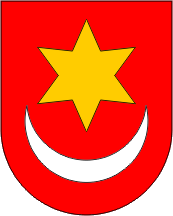 REPUBLIKA HRVATSKAZAGREBAČKA ŽUPANIJAGRAD SVETI IVAN ZELINAGRADSKO VIJEĆEKLASA: 400-04/19-01/01UR.BROJ: 238/30-01/01/19-5Sveti Ivan Zelina, 03. listopada 2019.Račun / opisIzvršenje 30.06.2018.Izvorni plan 2019.Izvršenje 30.06.2019.Indeks  3/1Indeks  3/2A. RAČUN PRIHODA I RASHODA123456 Prihodi poslovanja23.432.56963.345.000,0027.192.173,64116,042,937 Prihodi od prodaje nefinancijske imovine1.314.6164.840.000,0078.336,415,961,62 UKUPNI PRIHODI24.747.18568.185.000,0027.270.510,05110,239,993 Rashodi poslovanja19.818.41546.820.500,0020.172.338,09111,543,084 Rashodi za nabavu nefinancijske imovine1.621.51520.274.500,005.010.425,13308,724,71 UKUPNI RASHODI21.439.93067.095.000,0025.182.763,22117,537,53 VIŠAK / MANJAK3.307.2551.090.000,002.087.746,8363191,5B. RAČUN ZADUŽIVANJA / FINANCIRANJA8 Primici od financijske imovine i zaduživanja0,000,000,00005 Izdaci za financijsku imovinu i otplate zajmova501.7771.090.000,00501.733,7099,946 NETO ZADUŽIVANJE-501.777-1.090.000,00-501.733,7099,946 UKUPNI DONOS VIŠKA / MANJKA IZ PRETHODNE(IH) GODINA-2.023.7860,00-1.013.129,0050,1 VIŠAK / MANJAK IZ PRETHODNE(IH) GODINE KOJI ĆE SE POKRITI / RASPOREDITI0,000,000,00VIŠAK / MANJAK + NETO ZADUŽIVANJE / FINANCIRANJE + KORIŠTENO U PRETHODNIM GODINAMA REZULTAT GODINE2.805.4780,001.586.013,1356,520ObvezniciUkupni       prihodUkupni  rashodi i izdaciVišakManjakProračun Grada25.626.03323.881.8731.744.160Dječji vrtić Proljeće3.777.3333.761.962     15.371Muzej Sveti Ivan Zelina639.274766.034126.760Gradska knjižnica278.415270.5907.825Pučko otvoreno učilište742.055745.3483.293Račun / opisIzvršenje30.06.2018.Izvorni plan 2019.Izvršenje 30.06.2019.Indeks  3/1Indeks  3/2A. RAČUN PRIHODA I RASHODA123456 Prihodi poslovanja23.432.56963.345.000,0027.192.173,64116,042,9361 Prihodi od poreza17.633.76738.710.465,0020.379.229,77115,5752,65611 Porez i prirez na dohodak16.729.73735.810.465,0019.081.085,08114,0553,286111 Porez i prirez na dohodak od nesamostalnog rada16.729.73719.081.085,08114,050,00613 Porezi na imovinu724.2082.500.000,001.108.076,19153,0144,326131 Stalni porezi na nepokretnu imovinu (zemlju, zgrade, kuće i ostalo)170.93325.775,2515,080,006134 Povremeni porezi na imovinu553.2751.082.300,94195,620,00614 Porezi na robu i usluge179.822400.000,00190.068,50105,7047,526142 Porez na promet160.427182.500,72113,760,006145 Porezi na korištenje dobara ili izvođenje aktivnosti19.3957.567,7839,020,0063 Pomoći iz inozemstva i od subjekata unutar općeg proračuna761.32010.414.295,00741.181,9097,47,12633 Pomoći proračunu iz drugih proračuna467.2335.255.500,00609.998,00130,611,616331 Tekuće pomoći proračunu iz drugih proračuna209.475169.998,00810,006332 Kapitalne pomoći proračunu iz drugih proračuna257.75440.000,00170,700,00634 Pomoći od izvanproračunskih korisnika123.8610,0021.375,2417,30,006341 Tekuće pomoći od izvanproračunskih korisnika123.86121.375,2417,30,00638 Pomoći iz državnog proračuna temeljem prijenosa EU sredstava170.2265.158.795,00109.808,6664,52,136382 Kapitalne pomoći iz državnog proračuna temeljem prijenosa EU sredstava              170.226109.808,6664,50,0064 Prihodi od imovine505.147670.150,00525.585,76104,0678,43641 Prihodi od financijske imovine189500,00280,53148,756,116413 Kamate na oročena sredstva i depozite po viđenju189280,53148,70,00642 Prihodi od nefinancijske imovine504.958669.650,00525.305,23104,0378,446422 Prihodi od zakupa i iznajmljivanja imovine74.70773.745,6798,710,006423 Naknada za korištenje nefinancijske imovine419.95415.443,5998,930,006429 Ostali prihodi od nefinancijske imovine10.30036.115,97350,640,0065 Prihodi od upravnih i administrativnih pristojbi, pristojbi po posebnim propisima i naknada4.142.73712.646.590,005.201.336,29125,741,13651 Upravne i administrativne pristojbe42.722120.350,0046.577,38109,0238,706513 Ostale upravne pristojbe i naknade40.76243.187,12105,950,006514 Ostale pristojbe i naknade1.9593.390,26173,020,00652 Prihodi po posebnim propisima1.296.8352.561.240,001.516.441,30117,4059,216522 Prihodi vodnog gospodarstva19.01520.114,05105,780,006524 Doprinosi za šume13.26338.607,93291,080,006526 Ostali nespomenuti prihodi1.264.5561.457.719,32115,720,00653 Komunalni doprinosi i naknade2.803.1809.965.000,003.638.317,61129,7936,516531 Komunalni doprinosi296.558409.338,87138,030,006532 Komunalne naknade2.505.5623.228.001,74128,830,006533 Naknade za priključak1.060977,0092,170,0066 Prihodi od prodaje proizvoda i robe te pruženih usluga i prihodi od donacija382.128853.500,00337.016,3786,639,49661 Prihodi od prodaje proizvoda i robe te pruženih usluga285.494699.000,00276.646,3794,739,586614 Prihodi od prodaje proizvoda i robe                 2.4417.630,0092,800,006615 Prihodi od pruženih usluga283.053269.016,37178,440,00663 Donacije od pravnih i fizičkih osoba izvan općeg proračuna96.634154.500,0060.370,0062,539,076631 Tekuće donacije96.63460.370,0062,50,0068 Kazne, upravne mjere i ostali prihodi7.46950.000,007.823,55104,7415,65681 Kazne i upravne mjere7.46950.000,007.823,55104,7415,656819 Ostale kazne7.4697.823,55104,740,007 Prihodi od prodaje nefinancijske imovine1.314.6164.840.000,0078.336,415,961,6271 Prihodi od prodaje neproizvedene dugotrajne imovine1.281.2344.770.000,0051.679,004,031,08711 Prihodi od prodaje materijalne imovine - prirodnih bogatstava1.281.2344.770.000,0051.679,004,031,087111 Zemljište1.281.23451.679,004,030,0072 Prihodi od prodaje proizvedene dugotrajne imovine33.38270.000,0026.657,4179,8538,08721 Prihodi od prodaje građevinskih objekata33.38270.000,0017.557,4152,5925,087211 Stambeni objekti33.38217.557,4152,590,00723 Prihodi od prodaje prijevoznih sredstava0,009.100,000,000,007231 Prijevozna sredstva u cestovnom prometu9.100,000,000,00         UKUPNO PRIHODI24.747.18568.185.000,0027.270.510,05110,239,99PRIHODI30.06.2018.30.06.2019.Indeks 19/18Struktura   2018.Struktura   2019.61 Prihodi od poreza17.633.76920.379.23011676,279,563 Pomoći proračunu iz drugih proračuna490.497592.9071212,12,364 Prihodi od imovine505.065525.5241042,22,065 Prihodi od pristojbi i naknada2.975.3164.018.97213512,915,766 Prihodi od prodaje usluga i donacija218.36223.240119,970 Prihodi od prodaje nefinancijske imovine1.314.61678.33665,70,4                       UKUPNO23.137.62525.626.033111100100Prihodi po posebnim propisima i naknadeOstvareno 30.06.2018.Plan 2019.Ostvareno 30.06.2019.Indeks 3/1Indeks 3/212345Komunalni doprinos296.5583.707.101409.33913811Komunalne naknade2.505.5625.470.0003.228.00212959Prihodi od legalizacije86.767274.000115.46513442Naknada za uređenje voda0153.420Ostale pristojbe i naknade86.429325.350112.74613034      UKUPNO2.975.3169.776.4514.018.97213541RASHODIIzvršenje 30.06.2018.Izvorni plan 2019.Izvršenje 30.06.2019.Indeks 3/1Indeks 3/2123453 Rashodi poslovanja19.818.41546.820.500,0020.172.338,09101,843,0831 Rashodi za zaposlene4.873.46210.582.415,005.048.715,47103,247,71311 Plaće (Bruto)4.023.7898.748.580,004.178.873,07103,647,773111 Plaće za redovan rad4.023.7894.178.873,07103,60,00312 Ostali rashodi za zaposlene170.628327.900,00191.356,87112,1458,363121 Ostali rashodi za zaposlene170.628191.356,87112,140,00313 Doprinosi na plaće679.0451.505.935,00678.485,5399,8545,053132 Doprinosi za obvezno zdravstveno osiguranje612.171678.485,5399,850,003133 Doprinosi za obvezno osiguranje u slučaju nezaposlenosti66.8740,0032 Materijalni rashodi9.338.71520.922.925,0010.214.480,70109,648,82321 Naknade troškova zaposlenima373.124712.000,00334.131,1189,546,933211 Službena putovanja45.57722.319,2749,00,003212 Naknade za prijevoz, za rad na terenu i odvojeni život302.332268.878,7288,90,003213 Stručno usavršavanje zaposlenika23.21530.689,12132,20,003214 Ostale naknade troškova zaposlenima2.00012.244,00612,20,00322 Rashodi za materijal i energiju1.943.9624.552.500,003.218.087,69164,070,693221 Uredski materijal i ostali materijalni rashodi220.300273.564,00110,90,003222 Materijal i sirovine362.083361.881,5498,60,003223 Energija919.9831.155.151,58125,50,003224 Materijal i dijelovi za tekuće i investicijsko održavanje410.468704.548,43171,50,003225 Sitni inventar i auto gume26.425720.431,992.726,30,003227 Službena, radna i zaštitna odjeća i obuća                 4.7032.510,1553,40,00323 Rashodi za usluge6.438.85214.231.475,006.082.012,9595,742,743231 Usluge telefona, pošte i prijevoza145.551224.192,29157,90,003232 Usluge tekućeg i investicijskog održavanja3.160.7103.626.491,31114,10,003233 Usluge promidžbe i informiranja291.146134.710,5146,270,003234 Komunalne usluge273.718156.980,4657,10,003235 Zakupnine i najamnine167.027203.901,10122,10,003236 Zdravstvene i veterinarske usluge54.802314.695,27572,40,003237 Intelektualne i osobne usluge1.817.753969.418,7753,30,003238 Računalne usluge83.93390.344,00107,60,003239 Ostale usluge444.212361.279,2481,30,00324 Naknade troškova osobama izvan radnog odnosa33.23462.000,0023.721,2571,438,263241 Naknade troškova osobama izvan radnog odnosa33.23423.721,2571,40,00329 Ostali nespomenuti rashodi poslovanja549.5431.364.950,00528.484,0096,240,773291 Naknade za rad predstavničkih i izvršnih tijela, povjerenstava i slično240.505240.957,77100,20,003292 Premije osiguranja55.00561.444,22122,900,003293 Reprezentacija104.523134.782,84128,950,003294 Članarine i norme21.03313.399,6963,70,003295 Pristojbe i naknade18.99133.320,26175,50,003299 Ostali nespomenuti rashodi poslovanja114.48644.579,2238,90,0034 Financijski rashodi151.842310.300,00126579,1283,440,59342 Kamate za primljene kredite i zajmove109.402200.000,0087.203,6379,7143,603423 Kamate za primljene kredite i zajmove od kreditnih i ostalih financijskih institucija izvan javnog sektora109.40287.203,6379,710,00343 Ostali financijski rashodi42.439110.300,0039.375,4992,835,123431 Bankarske usluge i usluge platnog prometa42.43939.375,4992,80,0035 Subvencije139.825960.000,00254.683,53182,1426,53351 Subvencije trgovačkim društvima u javnom sektoru24.90840.000,0019.881,8379,8249,703512 Subvencije trgovačkim društvima u javnom sektoru24.90819.881,8379,820,00352 Subvencije trgovačkim društvima, poljoprivrednicima i obrtnicima izvan javnog sektora114.919920.000,00234.801,70204,3225,523523 Subvencije poljoprivrednicima i obrtnicima114.919234.801,70204,320,0036 Pomoći dane u inozemstvo i unutar općeg proračuna695.000,002.805,000,000,40363 Pomoći unutar općeg proračuna695.000,002.805,000,000,403631 Tekuće pomoći unutar općeg proračuna2.805,000,000,0037 Naknade građanima i kućanstvima na temelju osiguranja i druge naknade1.264.5814.105.000,001.205.384,8895,3229,36372 Ostale naknade građanima i kućanstvima iz proračuna1.264.5814.105.000,001.205.384,8895,3229,363721 Naknade građanima i kućanstvima u novcu204.037167.796,5082,240,003722 Naknade građanima i kućanstvima u naravi1.060.5441.037.588,3897,840,0038 Ostali rashodi4.049.9889.244.860,003.320.324,3981,9835,92381 Tekuće donacije2.656.0456.239.860,002.958.376,30111,3847,413811 Tekuće donacije u novcu2.656.0452.958.376,30111,380,00382 Kapitalne donacije1.147.500535.000,0050.000,004,369,353821 Kapitalne donacije neprofitnim organizacijama1.147.50050.000,004,360,00383 Kazne, penali i naknade štete176.871100.000,0025.671,8014,5125,673831 Naknade šteta pravnim i fizičkim osobama176.87125.671,8014,510,00386 Kapitalne pomoći69.5722.370.000,00286.276,29411,4812,083861 Kapitalne pomoći kreditnim i ostalim financijskim institucijama te trgovačkim društvima u javnom sektoru69.572286.276,29411,480,004 Rashodi za nabavu nefinancijske imovine1.621.51520.274.500,005.010.425,13308,7224,7141 Rashodi za nabavu neproizvedene dugotrajne imovine196.548,3.120.000,00725.550,00369,1523,25411 Materijalna imovina - prirodna bogatstva196.5483.100.000,00725.550,00369,1523,404111 Zemljište196.548725.550,00369,150,00412 Nematerijalna imovina20.000,000,000,0042 Rashodi za nabavu proizvedene dugotrajne imovine1.085.38711.739.000,003.514.862,23338,0029,94421 Građevinski objekti871.1456.551.000,002.522.659,30289,5838,514212 Poslovni objekti871.1450,000,004213 Ceste, željeznice i ostali prometni objekti2.263.456,110,000,004214 Ostali građevinski objekti259.203,190,000,00422 Postrojenja i oprema94.4391.265.000,00343.949,04377,4727,194221 Uredska oprema i namještaj33.894235.237,80694,040,004223 Oprema za održavanje i zaštitu72.636,240,000,004226 Sportska i glazbena oprema11.125,000,000,004227 Uređaji, strojevi i oprema za ostale namjene60.54524.950,0041,200,00423 Prijevozna sredstva190.000,00115.528,930,0060,804231 Prijevozna sredstva u cestovnom prometu115.528,930,000,00424 Knjige, umjetnička djela i ostale izložbene vrijednosti76.753148.000,0076.824,96100,151,914241 Knjige62.37871.824,96115,10,004242 Umjetnička djela (izložena u galerijama, muzejima i slično)14.3750,000,004243 Muzejski izlošci i predmeti prirodnih rijetkosti5.000,000,000,00426 Nematerijalna proizvedena imovina43.0503.585.000,00455.900,001059,0012,724263 Umjetnička, literarna i znanstvena djela43.050455.900,001059,000,0045 Rashodi za dodatna ulaganja na nefinancijskoj imovini339.5805.415.500,00770.012,90226,7514,22451 Dodatna ulaganja na građevinskim objektima339.5805.415.500,00762.250,40224,4714,084511 Dodatna ulaganja na građevinskim objektima339.580762.250,40224,470,00454 Dodatna ulaganja za ostalu nefinancijsku imovinu0,007.762,500,000,004541 Dodatna ulaganja za ostalu nefinancijsku imovinu7.762,500,000,00         UKUPNO RASHODI21.439.93067.095.00025.182.763,22117,537,53Rashodi i izdaciIzvršenje 30.06.2018.Izvršenje 30.06.2019. Struktura 30.06.2018Struktura 30.06.2019Indeks 19/18.Rashodi za zaposlene1.684.8681.646.4418,36,998Materijalni rashodi7.485.6408.242.82637,134,5110Financijski rashodi139.336115.0150,70,582,5Subvencije139.826254.6840,7        1182Prijenosi proračunskim korisnicima iz nadležnog proračuna3.364.3183.744.09916,715,7111Naknade građanima i kućanstvima1.264.5801.205.3856,3595Ostali rashodi - pomoći i donacije4.049.9873.315.32420,113,982Rashodi za nabavu nefinancijske imovine1.544.0484.856.3657,620,3314Izdaci za otplatu zajmova501.777501.7342,52100                Ukupno:20.174.38023.881.873100100118donacije Vatrogasnoj zajednici Grada - redovna aktivnost  101.500,00donacije protupožarna zaštita i rad DVD-a374.736,00donacije za spomenike kulture i ostale sakralne objekte24.969,00donacije udrugama u kulturi77.000,00donacije ostalim udrugama građana152.000,00donacije udrugama umirovljenika                                                              38.470,00donacije GD Crvenog križa djelatnost i programi105.000,00donacija Udruga Srce za djelatnost i programe308.680,00donacije političke stranke i nezavisni vijećnici82.530,00donacije za obrazovanje – produženi boravak,opremanje škola, sufinanciranje troškova el. energije                            187.996,00donacije udrugama u poljoprivredi29.000,00donacije za turističke manifestacije                                                         386.818,00donacije za rad turističkog ureda                                                            180.000,00donacije za rad ZSU30.000,00donacije za rad sportskih društava i sportske manifestacije834.677,00pokroviteljstvo      45.000,00kupnja zemljišta KO Komin      722.550,00 dovršetak izgradnje  Hidrostanice        32.938,00rekonstrukcija dijela ulice V Nazora- SRC     2.263.456,00obnova zgrade gradske uprave EnU - EU projekat       762.251,00Igralište za odbojku i rukomet na pijesku      226.266,00klima uređaji sportska dvorana        72.636,00Projektiranje cesta i nogostupa298.150,00     Prostorno planska dokumentacija 25.875,00Službeno vozilo115.529,00Računala, uredska oprema i namještaj190.995,00Račun / opisIzvršenje 30.06.2018.Izvorni plan 2019.Izvršenje 30.06.2019.Indeks  3/1Indeks  3/2PRIHODI I RASHODI PREMA IZVORIMA FINANCIRANJA12345 SVEUKUPNI PRIHODI24.747.18468.185.000,0027.270.510,05110,2039,99Izvor 1. OPĆI PRIHODI I PRIMICI17.816.43838.910.465,0020.473.045,23114,9152,62Izvor 1.1. PRIHODI OD POREZA17.633.76838.710.465,0020.379.229,77115,5752,65Izvor 1.2. OSTALI PRIHODI182.670200.000,0093.815,4651,3646,91Izvor 3. VLASTITI PRIHODI1.902.3593.555.740,001.943.877,00102,1554,67Izvor 3.1. PRIHODI OD ZAKUPA POSLOVNIH OBJEKATA489.847650.000,00484.803,7598,9774,59Izvor 3.2. PRIHODI OD PRUŽENIH USLUGA150.758400.000,0017.839,6411,834,46Izvor 3.3. VLASTITI PRIHODI DJEČJI VRTIĆ PROLJEĆE1.126.978 2.206.740,001.182.413,00105,0053,58Izvor 3.4. VLASTITI PRIHODI PUČKO OTVORENO UČILIŠTE103.355 252.500,00220.582,17213,5987,36Izvor 3.5. VLASTITI PRIHODI GRADSKA KNJIŽNICA25.155 46.500,0024.414,4497,0552,50Izvor 3.6. PRIHODI OD ZAKUPA DJEČJI VRTIĆ PROLJEĆE6.265 0,007.550,00120,510,00Izvor 3.7 VLASTITI PRIHODI MUZEJ0,006.274,000,000,00Izvor 4. PRIHODI ZA POSEBNE NAMJENE2.928.99610.310.000,003.973.699,51135,6738,54Izvor 4.1. PRIHODI PO POSEBNIM PROPISIMA125.816345.000,00335.381,90266,5697,21Izvor 4.2. KOMUNALNI DOPRINOS 296.5583.945.000,00409.338,87138,0310,38Izvor 4.3. KOMUNALNA NAKNADA2.506.6226.020.000,003.228.978,74128,8253,64Izvor 5. POMOĆI647.65310.414.295,00741.181,90196,697,12Izvor 5.1. POMOĆI - ŽUPANIJSKI PRORAČUN135.6452.785.500,0043.098,0031,771,55Izvor 5.2. POMOĆI - DRŽAVNI PRORAČUN241.4702.350.000,00497.714,24206,3621,18Izvor 5.4. POMOĆI TEMELJEM PRIJENOSA EU SREDSTAVA170.226 5.158.795,00109.808,66          64,512,13Izvor 5.5 POMOĆI DRŽAVNI PRORAČUN GRADSKA KNJIŽNICA44.000 70.000,0049.000,00111,3670,00Izvor 5.8 POMOĆI DRŽAVNI PRORAČUN DJEČJI VRTIĆ PROLJEĆE50.000,0027.500,000,0055,00Izvor 5.8.,POMOĆI OD HZMO. HZZ-a i HZZO DV PROLJEĆE7.312 0,0014.061,00192,300,00Izvor 6. DONACIJE137.120154.500,0060.370,0044,0339,07Izvor 6.1. TEKUĆE DONACIJE60.13482.000,005.400,008,986,59Izvor 6.3. TEKUĆE DONACIJE DJEČJI VRTIĆ PROLJEĆE6.000 0,0020.570,00342,830,00Izvor 6.4. TEKUĆE DONACIJE GRADSKI MUZEJ40.486 30.000,000,000,00Izvor 6.5. TEKUĆE DONACIJE PUČKO UČILIŠTE30.500 42.500,0034.400,00112,8880,94Izvor 7. PRIHODI OD PRODAJE ILI ZAMJENE NEFINANCIJSKE IMOVINE I NAKNADA1.314.6164.840.000,0078.336,415,961,62Izvor 7.1. PRIHODI OD PRODAJE NEFINANCIJSKE IMOVINE1.314.6164.840.000,0078.336,415,961,62 SVEUKUPNI RASHODI21.439.92567.095.000,0025.182.763,22117,4637,53Izvor 1. OPĆI PRIHODI I PRIMICI13.423.57338.242.965,0015.968.780,76118,9641,76Izvor 1.1. PRIHODI OD POREZA13.382.68137.977.965,0015.968.780,76119,3242,05Izvor 1.2. OSTALI PRIHODI151.891265.000,000,000,00Izvor 3. VLASTITI PRIHODI1.529.2103.355.740,001.746.000,35114,1952,03Izvor 3.1. PRIHODI OD ZAKUPA POSLOVNIH OBJEKATA236.446650.000,00201.913,2185,3931,06Izvor 3.2. PRIHODI OD PRUŽENIH USLUGA61.701200.000,0053.931,8787,4126,97Izvor 3.3. VLASTITI PRIHODI DJEČJI VRTIĆ PROLJEĆE1.033.926 2.206.740,001.236.710,02119,6556,04Izvor 3.4. VLASTITI PRIHODI PUČKO OTVORENO UČILIŠTE172.024 252.500,00230.949,92133,7291,47Izvor 3.5. VLASTITI PRIHODI GRADSKA KNJIŽNICA25.111 46.500,0022.495,3389,5848,38Izvor 4. PRIHODI ZA POSEBNE NAMJENE4.230.68710.310.000,005.251.785,23124,1450,94Izvor 4.1. PRIHODI PO POSEBNIM PROPISIMA356.655345.000,00402.433,80112,84116,65Izvor 4.2. KOMUNALNI DOPRINOS 367.3423.945.000,00411.060,00111,9010,42Izvor 4.3. KOMUNALNA NAKNADA3.506.6896.020.000,004.438.291,43126,5773,73Izvor 5. POMOĆI2.004.65010.256.795,001.345.924,16299,3013,12Izvor 5.1. POMOĆI - ŽUPANIJSKI PRORAČUN520.2162.678.000,00355.744,4868,313,28Izvor 5.2. POMOĆI - DRŽAVNI PRORAČUN207.0752.300.000,00369.825,03178,2616,08Izvor 5.4. POMOĆI TEMELJEM PRIJENOSA EU SREDSTAVA1.104.8555.158.795,00570.068,5865,5411,05Izvor 5.5 POMOĆI DRŽAVNI PRORAČUN GRADSKA KNJIŽNICA42.169 70.000,0050.286,07119,2571,84Izvor 5.8 POMOĆI DRŽAVNI PRORAČUN DJEČJI VRTIĆ PROLJEĆE25.000,0050.000,000,000,00Izvor 5.9. POMOĆI OD HZMO, HZZ-a i HZZO GRAD105.3320,000,000,00Izvor 6. DONACIJE138.05989.500,0071.540,7351,8179,93Izvor 6.1. TEKUĆE DONACIJE45.83847.000,0050.366,28109,88107,16Izvor 6.5. TEKUĆE DONACIJE PUČKO UČILIŠTE 24.262 42.500,0021.174,4587,2749,82Izvor 6.4  TEKUĆE DONACIJE GRADSKI MUZEJ67.958Izvor 7. PRIHODI OD PRODAJE ILI ZAMJENE NEFINANCIJSKE IMOVINE I NAKNADA2.744,404.840.000,00798.731,9929104,0716,50Izvor 7.1. PRIHODI OD PRODAJE NEFINANCIJSKE IMOVINE2.744,404.840.000,00798.731,9929104,0716,50Račun/OpisIzvršenje 30.06.2018.Izvorni plan 2019.Izvršenje 30.06.2019.Indeks 3/1Indeks 3/2Učešće123456Funkcijska klasifikacija  SVEUKUPNI RASHODI21.439.92567.095.000,0025.182.763,22117,4637,53100Funkcijska klasifikacija 01 Opće javne usluge3.268.6057.919.080,003.596.918,00110,0445,4214,3 011 Izvršna  i zakonodavna tijela, financijski i fiskalni poslovi, vanjski poslovi912.3282.411.380,00903.964,5599,0837,49 016 Opće javne usluge koje nisu drugdje svrstane2.356.2765.507.700,002.692.953,45114,2948,89Funkcijska klasifikacija 02 Obrana30.00060.000,008.800,0029,3314,67 022 Civilna obrana30.00060.000,008.800,0029,3314,67Funkcijska klasifikacija 03 Javni red i sigurnost1.498.1301.535.000,00526.235,6535,1334,282 032 Usluge protupožarne zaštite1.498.1301.535.000,00526.235,6535,1334,28Funkcijska klasifikacija 04 Ekonomski poslovi3.796.85716.802.800,006.486.363,07170,8438,6025,8 042 Poljoprivreda, šumarstvo, ribarstvo i lov119.354550.000,00229.452,15192,2441,72 044 Rudarstvo, proizvodnja i građevinarstvo67.0601.370.000,0056.090,6883,644,09 045 Promet1.668.0657.015.000,002.980.934,85178,7142,49 046 Komunikacije25.000,00 047 Ostale industrije1.942.3777.842.800,003.219.885,39165,7741,06Funkcijska klasifikacija 05 Zaštita okoliša1.304.3443.710.255,001.003.174,6576,9127,044 051 Gospodarenje otpadom1.298.3253.095.255,00736.827,9056,7523,81 053 Smanjenje zagađivanja6.01915.000,005.870,4697,5339,14 054 Zaštita bioraznolikosti i krajolika50.000,002.500,005,00 056 Poslovi i usluge zaštite okoliša koji nisu drugdje svrstani550.000,00257.976,2946,90Funkcijska klasifikacija 06 Usluge unapređenja stanovanja i zajednice2.991.38415.078.900,003.568.853,72119,3023,6714,2 061 Razvoj stanovanja101.997415.000,0091.500,0089,7122,05 062 Razvoj zajednice631.2778.823.900,001.089.637,78172,6112,35 064 Ulična rasvjeta752.1891.800.000,00981.696,98130,5154,54 066 Rashodi vezani za stanovanje i kom. pogodnosti koji nisu drugdje svrstani1.505.9204.040.000,001.406.018,9693,3734,80Funkcijska klasifikacija 07 Zdravstvo30.11390.000,0016.440,0054,6018,27 076 Poslovi i usluge zdravstva koji nisu drugdje svrstani30.11390.000,0016.440,0054,6018,27Funkcijska klasifikacija 08 Rekreacija, kultura i religija3.149.5458.320.235,003.631.563,57115,3143,6514,4 081 Službe rekreacije i sporta1.353.7933.697.000,001.628.644,50120,3044,05 082 Službe kulture1.663.8774.105.235,001.825.950,32109,7444,48 083 Službe emitiranja i izdavanja120.000,00 086 Rashodi za rekreaciju, kulturu i religiju koji nisu drugdje svrstani131.875398.000,00176.968,75134,1944,46Funkcijska klasifikacija 09 Obrazovanje4.761.26211.704.870,005.745.334,05120,6749,0822,8 091 Predškolsko i osnovno obrazovanje4.477.23310.859.870,005.422.849,33121,1149,93 092 Srednjoškolsko  obrazovanje195.000,00 093 Poslije srednjoškolsko, ali ne visoko obrazovanje284.029,63520.000,00294.464,76103,6756,63 094 Visoka naobrazba130.000,00 096 Dodatne usluge u obrazovanju0,0028.019,96Funkcijska klasifikacija 10 Socijalna zaštita609.686,431.873.860,00599.080,5198,2631,972,4 102 Starost30.232,65420.000,0038.470,39127,259,16 104 Obitelj i djeca414.159,00928.860,00409.180,0098,8044,05 107 Socijalna pomoć stanovništvu koje nije obuhvaćeno redovnim socijalnim programima27.000,0060.000,00 109 Aktivnosti socijalne zaštite koje nisu drugdje svrstane138.294,78465.000,00151.430,12109,5032,57Račun/OpisIzvršenje 30.06.2018Izvorni plan 2019Izvršenje 30.06.2019Indeks 3/1Indeks 3/2B. RAČUN ZADUŽIVANJA FINANCIRANJA123455 Izdaci za financijsku imovinu i otplate zajmova501.776,891.090.000,00501.733,7099,9946,0353 Izdaci za dionice i udjele u glavnici60.000,00534 Dionice i udjeli u glavnici trgovačkih društava izvan javnog sektora60.000,0054 Izdaci za otplatu glavnice primljenih kredita i zajmova501.776,891.030.000,00501.733,7099,9948,71544 Otplata glavnice primljenih kredita i zajmova od kreditnih i ostalih financijskih institucija izvan javnog sektora501.776,891.030.000,00501.733,7099,9948,715443 Otplata glavnice primljenih kredita od tuzemnih kreditnih institucija izvan javnog sektora501.776,89501.733,7099,9948,71 NETO FINANCIRANJE-501.776,89-1.090.000,00-501.733,7099,9946,03Račun / opisIzvršenje 2018.Izvorni plan 2019.Izvršenje 2019.Indeks  3/1Indeks  3/2B. RAČUN ZADUŽIVANJA FINANCIRANJA12345 UKUPNI PRIMICI0,008. NAMJENSKI PRIMICI OD ZADUŽIVANJA I FINANCIJSKE IMOVINE0,008.2. NAMJENSKI PRIMICI OD FINANCIJSKE IMOVINE0,00 UKUPNI IZDACI501.776,891.090.000,00501.733,7099,9946,031. OPĆI PRIHODI I PRIMICI501.776,891.090.000,00501.733,7099,9946,031.1. PRIHODI OD POREZA501.776,891.090.000,00501.733,7099,9946,03 NETO FINANCIRANJE-501.776,89-1.090.000,00-501.733,70ZABA-GODINE       GLAVNICA       KAMATA2019.       1.004.500       165.1582020.       1.004.500       148.3852021.       1.004.500         87.40030.09.2022.          756.783         33.500UKUPNO        3.770.283       434.443RGPRGPOpisIzvorni plan 2019.Izvršenje 30.06.2019Indeks 2/1Struktura30.06.191234UKUPNO RASHODI I IZDATCI68.185.000,0025.684.496,9237,67100Razdjel001UPRAVNI ODJEL ZA POSLOVE GRADSKOG VIJEĆA I GRADONAČELNIKA2.436.380,00903.964,5537,103,5Glava00101GRADSKO VIJEĆE1.073.980,00421.604,2839,261,6Glava00102URED GRADONAČELNIKA1.362.400,00482.360,2735,411,9Razdjel002UPRAVNI ODJEL ZA DRUŠTVENE DJELATNOSTI, NORMATIVNE, UPRAVNO PRAVNE I OSTALE POSLOVE27.426.665,0012.805.713,2946,6949,9Glava00205STRUČNE SLUŽBE GRADA5.507.700,002.692.953,4548,8910,5Glava00210VATROGASTVO I CIVILNA ZAŠTITA1.550.000,00535.035,6534,522,0Glava00215PREDŠKOLSKI ODGOJ9.079.870,004.492.303,5049,4817,5Proračunski korisnik26258DJEČJI VRTIĆ  PROLJEĆE7.549.870,003.761.948,5049,8314,6Proračunski korisnik27175PUČKO OTVORENO UČILIŠTE1.293.610,00745.346,9557,622,9Proračunski korisnik27167GRADSKA KNJIŽNICA545.400,00270.589,3349,611,0Proračunski korisnik26266MUZEJ SVETI IVAN ZELINA1.890.225,00766.034,0040,533,0Glava00235KULTURA I INFORMIRANJE506.000,0096.968,7519,160,4Glava00240UDRUGE GRAĐANA318.000,00190.470,3959,900,7Glava00245SOCIJALNA SKRB1.823.860,00560.610,1230,742,1Glava00248ZDRAVSTVO90.000,0016.440,0018,270,1Glava00250OBRAZOVANJE2.625.000,001.225.010,5946,674,8Glava00255SPORT2.197.000,001.213.950,5655,254,7Razdjel003UPRAVNI ODJEL ZA GOSPODARSTVO, STAMBENO KOMUNALNU DJELATNOST I ZAŠTITU OKOLIŠA38.321.955,0011.974.819,0831,2546,6Glava00360RAZVOJ GOSPODARSTVA9.722.800,003.485.546,3935,8513,5Glava00365UPRAVLJANJE IMOVINOM GRADA10.573.900,001.504.331,7214,235,8Glava00375KOMUNALNA DJELATNOST17.610.255,006.893.440,9739,1426,8Glava00385PROSTORNO PLANIRANJE I UREĐENJE PROSTORA415.000,0091.500,0022,050,4Organizacijska klasifikacijaOrganizacijska klasifikacijaIzvoriIzvoriProjekt/AktivnostVRSTA RASHODA I IZDATAKAIzvorni plan 2019.Izvršenje30.06. 2019.Indeks 2/1123UKUPNO RASHODI I IZDATCIUKUPNO RASHODI I IZDATCI68.185.000,0025.684.496,9237,67RAZDJEL 001 UPRAVNI ODJEL ZA POSLOVE GRADSKOG VIJEĆA I GRADONAČELNIKARAZDJEL 001 UPRAVNI ODJEL ZA POSLOVE GRADSKOG VIJEĆA I GRADONAČELNIKA2.436.380,00903.964,5537,10GLAVA 00101 GRADSKO VIJEĆEGLAVA 00101 GRADSKO VIJEĆE1.073.980,00421.604,2839,26Izvor 1. OPĆI PRIHODI I PRIMICIIzvor 1. OPĆI PRIHODI I PRIMICI1.073.980,00421.604,2839,261010Program: DJELATNOST GRADSKOG VIJEĆA1.073.980,00421.604,2839,26A101001Aktivnost: Redovna djelatnost Gradskog vijeća703.980,00294.074,2841,77311Plaće (Bruto)215.000,00103.336,5248,063111Plaće za redovan rad103.336,52312Ostali rashodi za zaposlene7.000,002.000,0028,573121Ostali rashodi za zaposlene2.000,00313Doprinosi na plaće36.980,0017.050,5246,113132Doprinosi za obvezno zdravstveno osiguranje17.050,523133Doprinosi za obvezno osiguranje u slučaju nezaposlenosti0,00321Naknade troškova zaposlenima10.000,003.851,0038,513212Naknade za prijevoz, za rad na terenu i odvojeni život3.851,00323Rashodi za usluge20.000,000,000,003237Intelektualne i osobne usluge0,00329Ostali nespomenuti rashodi poslovanja415.000,00167.836,2440,443291Naknade za rad predstavničkih i izvršnih tijela, povjerenstava i slično167.836,243293Reprezentacija0,00A101002Aktivnost: Pokroviteljstvo150.000,0045.000,0030,00381Tekuće donacije150.000,0045.000,0030,003811Tekuće donacije u novcu45.000,00A101003Aktivnost: Rad savjeta mladih40.000,000,000,00323Rashodi za usluge40.000,000,000,003237Intelektualne i osobne usluge0,00A101005Aktivnost: Djelatnost političkih stranaka i nezavisne liste180.000,0082.530,0045,85381Tekuće donacije180.000,0082.530,0045,853811Tekuće donacije u novcu82.530,00GLAVA 00102 URED GRADONAČELNIKAGLAVA 00102 URED GRADONAČELNIKA1.362.400,00482.360,2735,41Izvor 1. OPĆI PRIHODI I PRIMICIIzvor 1. OPĆI PRIHODI I PRIMICI1.362.400,00482.360,2735,411030Program: DJELATNOST UREDA GRADONAČELNIKA1.362.400,00482.360,2735,41A103001Aktivnost: Redovan rad ureda gradonačelnika1.055.400,00390.862,5637,03311Plaće (Bruto)540.000,00245.248,0645,423111Plaće za redovan rad245.248,06312Ostali rashodi za zaposlene9.000,001.000,0011,113121Ostali rashodi za zaposlene1.000,00313Doprinosi na plaće92.900,0040.465,9343,563132Doprinosi za obvezno zdravstveno osiguranje40.465,933133Doprinosi za obvezno osiguranje u slučaju nezaposlenosti0,00321Naknade troškova zaposlenima18.500,008.222,0044,443212Naknade za prijevoz, za rad na terenu i odvojeni život8.222,00329Ostali nespomenuti rashodi poslovanja395.000,0095.926,5724,293291Naknade za rad predstavničkih i izvršnih tijela, povjerenstava i slično67.443,243293Reprezentacija28.483,333299Ostali nespomenuti rashodi poslovanja0,00T103002Tekući projekt: Promidžba grada282.000,0091.497,7132,45323Rashodi za usluge282.000,0091.497,7132,453233Usluge promidžbe i informiranja77.048,953237Intelektualne i osobne usluge14.448,76T103003Tekući projekt: Protupožarna zaštita25.000,000,000,00323Rashodi za usluge25.000,000,000,003237Intelektualne i osobne usluge0,00RAZDJEL 002 UPRAVNI ODJEL ZA DRUŠTVENE DJELATNOSTI, NORMATIVNE, UPRAVNO PRAVNE I OSTALE POSLOVERAZDJEL 002 UPRAVNI ODJEL ZA DRUŠTVENE DJELATNOSTI, NORMATIVNE, UPRAVNO PRAVNE I OSTALE POSLOVE27.426.665,0012.805.713,2946,69GLAVA 00205 STRUČNE SLUŽBE GRADAGLAVA 00205 STRUČNE SLUŽBE GRADA5.507.700,002.692.953,4548,89Izvor 1. OPĆI PRIHODI I PRIMICIIzvor 1. OPĆI PRIHODI I PRIMICI5.307.700,002.635.938,3849,66Izvor 3. VLASTITI PRIHODIIzvor 3. VLASTITI PRIHODI200.000,0053.931,8726,97Izvor 7. PRIHODI OD PRODAJE ILI ZAMJENE NEFINANCIJSKE IMOVINE I NAKNAIzvor 7. PRIHODI OD PRODAJE ILI ZAMJENE NEFINANCIJSKE IMOVINE I NAKNA0,003.083,202005Program: DJELATNOST STRUČNIH SLUŽBI GRADA5.507.700,002.692.953,4548,89A200501Aktivnost: Redovna djelatnost stručnih službi grada5.117.700,002.383.346,2246,57311Plaće (Bruto)2.430.000,001.040.473,3942,823111Plaće za redovan rad1.040.473,39312Ostali rashodi za zaposlene100.000,0024.807,8724,813121Ostali rashodi za zaposlene24.807,87313Doprinosi na plaće419.000,00172.058,9441,063132Doprinosi za obvezno zdravstveno osiguranje172.058,943133Doprinosi za obvezno osiguranje u slučaju nezaposlenosti0,00321Naknade troškova zaposlenima221.000,0090.665,1341,023211Službena putovanja3.821,003212Naknade za prijevoz, za rad na terenu i odvojeni život56.163,003213Stručno usavršavanje zaposlenika18.437,133214Ostale naknade troškova zaposlenima12.244,00322Rashodi za materijal i energiju360.200,00184.714,9851,283221Uredski materijal i ostali materijalni rashodi107.330,753223Energija61.519,333224Materijal i dijelovi za tekuće i investicijsko održavanje10.857,903225Sitni inventar i auto gume5.007,00323Rashodi za usluge1.190.500,00693.317,4958,243231Usluge telefona, pošte i prijevoza199.041,463232Usluge tekućeg i investicijskog održavanja65.955,633233Usluge promidžbe i informiranja0,003234Komunalne usluge19.195,963235Zakupnine i najamnine35.417,503237Intelektualne i osobne usluge41.483,383238Računalne usluge81.995,003239Ostale usluge250.228,56324Naknade troškova osobama izvan radnog odnosa20.000,000,000,003241Naknade troškova osobama izvan radnog odnosa0,00329Ostali nespomenuti rashodi poslovanja187.000,00125.685,3167,213292Premije osiguranja58.241,633294Članarine i norme10.051,163295Pristojbe i naknade26.094,813299Ostali nespomenuti rashodi poslovanja31.297,71343Ostali financijski rashodi90.000,0027.810,6130,903431Bankarske usluge i usluge platnog prometa27.810,61383Kazne, penali i naknade štete100.000,0023.812,5023,813831Naknade šteta pravnim i fizičkim osobama23.812,50K200502Kapitalni projekt: Nabava opreme390.000,00309.607,2379,39412Nematerijalna imovina20.000,000,000,004123Licence0,00422Postrojenja i oprema180.000,00194.078,30107,824221Uredska oprema i namještaj169.128,304223Oprema za održavanje i zaštitu0,004227Uređaji, strojevi i oprema za ostale namjene24.950,00423Prijevozna sredstva190.000,00115.528,9360,804231Prijevozna sredstva u cestovnom prometu115.528,93GLAVA 00210 VATROGASTVO I CIVILNA ZAŠTITAGLAVA 00210 VATROGASTVO I CIVILNA ZAŠTITA1.550.000,00535.035,6534,52Izvor 1. OPĆI PRIHODI I PRIMICIIzvor 1. OPĆI PRIHODI I PRIMICI1.550.000,00535.035,6534,522010Program: VATROGASTVO I CIVILNA ZAŠTITA1.550.000,00535.035,6534,52A201001Aktivnost: Redovna aktivnost vatrogasne zajednice201.000,00101.500,0050,50381Tekuće donacije201.000,00101.500,0050,503811Tekuće donacije u novcu101.500,00A201002Aktivnost: Protupožarna zaštita i rad DVD-a769.000,00362.534,1247,14381Tekuće donacije769.000,00362.534,1247,143811Tekuće donacije u novcu362.534,12K201003Kapitalni projekt: Nabava vatrogasne opreme i vozila500.000,0050.000,0010,00382Kapitalne donacije500.000,0050.000,0010,003821Kapitalne donacije neprofitnim organizacijama50.000,00K201006Kapitalni projekt: Legalizacija vatrogasnih domova30.000,0012.201,5340,67381Tekuće donacije30.000,0012.201,5340,673811Tekuće donacije u novcu12.201,53T201004Tekući projekt: Djelatnost civilne zaštite40.000,008.800,0022,00322Rashodi za materijal i energiju10.000,000,000,003227Službena, radna i zaštitna odjeća i obuća0,00323Rashodi za usluge30.000,008.800,0029,333237Intelektualne i osobne usluge8.800,00T201005Tekući projekt: Gorska služba spašavanja10.000,000,000,00381Tekuće donacije10.000,000,000,003811Tekuće donacije u novcu0,00GLAVA 00215 PREDŠKOLSKI ODGOJGLAVA 00215 PREDŠKOLSKI ODGOJ9.079.870,004.492.303,5049,48Izvor 1. OPĆI PRIHODI I PRIMICIIzvor 1. OPĆI PRIHODI I PRIMICI1.530.000,00730.355,0047,742015Program: PREDŠKOLSKI ODGOJ1.530.000,00730.355,0047,74A201502Aktivnost: Sufinanciranje predškolskog odgoja1.530.000,00730.355,0047,74363Pomoći unutar općeg proračuna30.000,002.805,009,353631Tekuće pomoći unutar općeg proračuna2.805,00372Ostale naknade građanima i kućanstvima iz proračuna1.500.000,00727.550,0048,503722Naknade građanima i kućanstvima u naravi727.550,00PROR. KORISNIK 26258 DJEČJI VRTIĆ  PROLJEĆEPROR. KORISNIK 26258 DJEČJI VRTIĆ  PROLJEĆE7.549.870,003.761.948,5049,83Izvor 1. OPĆI PRIHODI I PRIMICIIzvor 1. OPĆI PRIHODI I PRIMICI5.293.130,002.525.238,4847,71Izvor 3. VLASTITI PRIHODIIzvor 3. VLASTITI PRIHODI2.206.740,001.236.710,0256,04Izvor 5. POMOĆIIzvor 5. POMOĆI50.000,000,000,002015Program: PREDŠKOLSKI ODGOJ7.549.870,003.761.948,5049,83A201501Aktivnost: Redovna djelatnost Dječjeg vrtića Proljeće7.349.870,003.716.240,0050,56311Plaće (Bruto)4.469.600,002.189.533,6148,993111Plaće za redovan rad2.189.533,61312Ostali rashodi za zaposlene171.000,00151.549,0088,633121Ostali rashodi za zaposlene151.549,00313Doprinosi na plaće768.770,00349.435,3045,453132Doprinosi za obvezno zdravstveno osiguranje347.185,303133Doprinosi za obvezno osiguranje u slučaju nezaposlenosti2.250,00321Naknade troškova zaposlenima331.500,00187.137,7156,453211Službena putovanja7.435,003212Naknade za prijevoz, za rad na terenu i odvojeni život167.450,723213Stručno usavršavanje zaposlenika12.251,99322Rashodi za materijal i energiju1.269.000,00642.808,1450,653221Uredski materijal i ostali materijalni rashodi110.020,513222Materijal i sirovine356.881,543223Energija135.590,963224Materijal i dijelovi za tekuće i investicijsko održavanje14.629,993225Sitni inventar i auto gume23.174,993227Službena, radna i zaštitna odjeća i obuća2.510,15323Rashodi za usluge275.000,00159.111,4957,863231Usluge telefona, pošte i prijevoza11.650,703232Usluge tekućeg i investicijskog održavanja65.139,293234Komunalne usluge25.830,853236Zdravstvene i veterinarske usluge13.040,893237Intelektualne i osobne usluge18.425,003239Ostale usluge25.024,76329Ostali nespomenuti rashodi poslovanja55.000,0030.591,2155,623291Naknade za rad predstavničkih i izvršnih tijela, povjerenstava i slično5.678,293292Premije osiguranja12.758,713293Reprezentacija4.964,003295Pristojbe i naknade7.190,21343Ostali financijski rashodi10.000,006.073,5460,743431Bankarske usluge i usluge platnog prometa6.073,54K201503Kapitalni projekt: Informatičko opremanje0,0034.583,50422Postrojenja i oprema0,0034.583,504221Uredska oprema i namještaj34.583,50K201504Kapitalni projekt: Opremanje Dječjeg vrtića Proljeće200.000,0011.125,005,56422Postrojenja i oprema200.000,0011.125,005,564226Sportska i glazbena oprema11.125,00PROR. KORISNIK 27175 PUČKO OTVORENO UČILIŠTEPROR. KORISNIK 27175 PUČKO OTVORENO UČILIŠTE1.293.610,00745.346,9557,62Izvor 1. OPĆI PRIHODI I PRIMICIIzvor 1. OPĆI PRIHODI I PRIMICI806.110,00414.641,0051,44Izvor 3. VLASTITI PRIHODIIzvor 3. VLASTITI PRIHODI252.500,00230.949,9291,47Izvor 5. POMOĆIIzvor 5. POMOĆI192.500,0078.581,5840,82Izvor 6. DONACIJEIzvor 6. DONACIJE42.500,0021.174,4549,822020Program: PUČKO OTVORENO UČILIŠTE1.293.610,00745.346,9557,62A202001Aktivnost: Redovna djelatnost Pučkog otvorenog učilišta669.610,00368.531,0355,04311Plaće (Bruto)340.500,00203.527,9059,773111Plaće za redovan rad203.527,90312Ostali rashodi za zaposlene16.000,004.000,0025,003121Ostali rashodi za zaposlene4.000,00313Doprinosi na plaće58.610,0033.582,0757,303132Doprinosi za obvezno zdravstveno osiguranje33.582,073133Doprinosi za obvezno osiguranje u slučaju nezaposlenosti0,00321Naknade troškova zaposlenima34.000,0014.707,0043,263211Službena putovanja2.878,003212Naknade za prijevoz, za rad na terenu i odvojeni život11.829,00322Rashodi za materijal i energiju126.000,0055.419,2743,983221Uredski materijal i ostali materijalni rashodi12.127,873223Energija43.046,153224Materijal i dijelovi za tekuće i investicijsko održavanje245,25323Rashodi za usluge75.500,0042.591,4456,413231Usluge telefona, pošte i prijevoza4.952,703232Usluge tekućeg i investicijskog održavanja5.319,673234Komunalne usluge1.016,623235Zakupnine i najamnine3.300,003237Intelektualne i osobne usluge996,503239Ostale usluge27.005,95324Naknade troškova osobama izvan radnog odnosa9.000,006.460,2571,783241Naknade troškova osobama izvan radnog odnosa6.460,25329Ostali nespomenuti rashodi poslovanja6.500,005.916,9691,033292Premije osiguranja543,443293Reprezentacija1.852,803294Članarine i norme1.123,223295Pristojbe i naknade1.917,503299Ostali nespomenuti rashodi poslovanja480,00343Ostali financijski rashodi3.500,002.326,1466,463431Bankarske usluge i usluge platnog prometa2.326,14K202002Kapitalni projekt: Nabava opreme i ulaganja u imovinu 55.000,0021.526,0039,14422Postrojenja i oprema55.000,0021.526,0039,144221Uredska oprema i namještaj21.526,004227Uređaji, strojevi i oprema za ostale namjene0,00T202003Tekući projekt: Kaj v Zelini - Recital suvremenog kajkavskog pjesništva 75.000,0076.076,47101,44321Naknade troškova zaposlenima3.000,00787,0026,233211Službena putovanja787,00323Rashodi za usluge57.000,0066.165,72116,083231Usluge telefona, pošte i prijevoza520,803237Intelektualne i osobne usluge56.527,423239Ostale usluge9.117,50324Naknade troškova osobama izvan radnog odnosa0,002.921,003241Naknade troškova osobama izvan radnog odnosa2.921,00329Ostali nespomenuti rashodi poslovanja15.000,006.202,7541,353293Reprezentacija6.202,75T202004Tekući projekt: Smotra dječjeg kajkavskog pjesništva60.000,000,000,00321Naknade troškova zaposlenima1.000,000,000,003211Službena putovanja0,00323Rashodi za usluge54.550,000,000,003231Usluge telefona, pošte i prijevoza0,003237Intelektualne i osobne usluge0,003239Ostale usluge0,00329Ostali nespomenuti rashodi poslovanja4.450,000,000,003293Reprezentacija0,00T202005Tekući projekt: Zelinsko amatersko kazalište  ZAMKA62.500,0028.693,0245,91321Naknade troškova zaposlenima1.000,004.055,00405,503211Službena putovanja4.055,00322Rashodi za materijal i energiju3.000,00834,4827,823223Energija834,48323Rashodi za usluge50.000,003.442,286,883231Usluge telefona, pošte i prijevoza0,003233Usluge promidžbe i informiranja420,003237Intelektualne i osobne usluge2.213,873239Ostale usluge808,41324Naknade troškova osobama izvan radnog odnosa5.000,0010.806,00216,123241Naknade troškova osobama izvan radnog odnosa10.806,00329Ostali nespomenuti rashodi poslovanja3.500,009.555,26273,013292Premije osiguranja0,003293Reprezentacija9.555,26T202006Tekući projekt: Izdavačka djelatnost & www50.000,007.664,9215,33323Rashodi za usluge40.000,002.664,926,663237Intelektualne i osobne usluge2.664,923238Računalne usluge0,003239Ostale usluge0,00381Tekuće donacije0,005.000,003811Tekuće donacije u novcu5.000,00422Postrojenja i oprema10.000,000,000,004221Uredska oprema i namještaj0,00T202007Tekući projekt: Kratki na brzinu60.000,0034.796,2857,99321Naknade troškova zaposlenima0,00420,003211Službena putovanja420,00323Rashodi za usluge50.000,0031.668,9563,343231Usluge telefona, pošte i prijevoza330,003233Usluge promidžbe i informiranja1.484,063235Zakupnine i najamnine1.682,503237Intelektualne i osobne usluge28.172,39324Naknade troškova osobama izvan radnog odnosa10.000,001.098,0010,983241Naknade troškova osobama izvan radnog odnosa1.098,00329Ostali nespomenuti rashodi poslovanja0,001.609,333293Reprezentacija1.110,603299Ostali nespomenuti rashodi poslovanja498,73T202009Tekući projekt: Kino predstave111.500,0075.881,0068,05321Naknade troškova zaposlenima6.500,000,000,003212Naknade za prijevoz, za rad na terenu i odvojeni život0,00323Rashodi za usluge100.000,0070.530,6970,533235Zakupnine i najamnine48.354,853237Intelektualne i osobne usluge22.175,84329Ostali nespomenuti rashodi poslovanja5.000,005.350,31107,013294Članarine i norme2.225,313299Ostali nespomenuti rashodi poslovanja3.125,00T202010Tekući projekt: Program  kazališta, koncerti i kulturni četvrtak60.000,0083.646,51139,41321Naknade troškova zaposlenima1.000,00384,0038,403211Službena putovanja384,00322Rashodi za materijal i energiju2.000,000,000,003221Uredski materijal i ostali materijalni rashodi0,00323Rashodi za usluge45.000,0077.364,41171,923235Zakupnine i najamnine0,003237Intelektualne i osobne usluge77.364,413239Ostale usluge0,00324Naknade troškova osobama izvan radnog odnosa4.000,000,000,003241Naknade troškova osobama izvan radnog odnosa0,00329Ostali nespomenuti rashodi poslovanja8.000,005.898,1073,733293Reprezentacija5.898,10T202012Tekući projekt: Likovno-izlagački program Galerije "Kraluš"40.000,0015.953,1439,88321Naknade troškova zaposlenima2.000,00240,0012,003211Službena putovanja240,00322Rashodi za materijal i energiju8.000,001.878,7823,483221Uredski materijal i ostali materijalni rashodi1.212,573223Energija666,21323Rashodi za usluge23.000,007.808,1233,953237Intelektualne i osobne usluge6.775,623239Ostale usluge1.032,50324Naknade troškova osobama izvan radnog odnosa3.000,00592,0019,733241Naknade troškova osobama izvan radnog odnosa592,00329Ostali nespomenuti rashodi poslovanja4.000,005.434,24135,863293Reprezentacija5.434,24T202013Tekući projekt: Književni festival sa sajmom knjige50.000,004.558,629,12321Naknade troškova zaposlenima6.000,001.791,2729,853211Službena putovanja1.791,27323Rashodi za usluge34.000,002.767,358,143235Zakupnine i najamnine0,003237Intelektualne i osobne usluge2.767,353239Ostale usluge0,00329Ostali nespomenuti rashodi poslovanja10.000,000,000,003293Reprezentacija0,00T202014Tekući projekt: Pripreme za državnu maturu0,0023.967,85323Rashodi za usluge0,0023.967,853237Intelektualne i osobne usluge23.967,85T202015Tekući projekt: Tečajevi0,002.709,00323Rashodi za usluge0,002.709,003237Intelektualne i osobne usluge2.709,00T202016Tekući projekt: Tečajevi bilje  EU fondovi0,001.343,11322Rashodi za materijal i energiju0,00343,303221Uredski materijal i ostali materijalni rashodi343,30323Rashodi za usluge0,00999,813237Intelektualne i osobne usluge999,81PROR. KORISNIK 27167 GRADSKA KNJIŽNICAPROR. KORISNIK 27167 GRADSKA KNJIŽNICA545.400,00270.589,3349,61Izvor 1. OPĆI PRIHODI I PRIMICIIzvor 1. OPĆI PRIHODI I PRIMICI405.900,00197.807,9348,73Izvor 3. VLASTITI PRIHODIIzvor 3. VLASTITI PRIHODI46.500,0022.495,3348,38Izvor 5. POMOĆIIzvor 5. POMOĆI93.000,0050.286,0754,072025Program: DJELATNOST GRADSKE KNJIŽNICE545.400,00270.589,3349,61A202501Aktivnost: Redovna djelatnost Gradske knjižnice391.400,00185.993,4147,52311Plaće (Bruto)273.000,00135.556,2649,653111Plaće za redovan rad135.556,26312Ostali rashodi za zaposlene12.400,003.000,0024,193121Ostali rashodi za zaposlene3.000,00313Doprinosi na plaće47.000,0022.366,8047,593132Doprinosi za obvezno zdravstveno osiguranje22.366,803133Doprinosi za obvezno osiguranje u slučaju nezaposlenosti0,00321Naknade troškova zaposlenima4.500,002.071,0046,023211Službena putovanja508,003212Naknade za prijevoz, za rad na terenu i odvojeni život1.563,003213Stručno usavršavanje zaposlenika0,00322Rashodi za materijal i energiju20.500,009.979,6448,683221Uredski materijal i ostali materijalni rashodi9.979,64323Rashodi za usluge29.000,009.608,1233,133231Usluge telefona, pošte i prijevoza2.601,253232Usluge tekućeg i investicijskog održavanja2.707,873238Računalne usluge4.299,00329Ostali nespomenuti rashodi poslovanja3.000,002.497,0583,243292Premije osiguranja822,073299Ostali nespomenuti rashodi poslovanja1.674,98343Ostali financijski rashodi2.000,00914,5445,733431Bankarske usluge i usluge platnog prometa914,54K202502Kapitalni projekt: Nabava knjižnične građe i opreme148.000,0081.824,9655,29422Postrojenja i oprema10.000,0010.000,00100,004221Uredska oprema i namještaj10.000,00424Knjige, umjetnička djela i ostale izložbene vrijednosti138.000,0071.824,9652,054241Knjige71.824,96T202503Tekući projekt: Predavanja, književne večeri, radionice, tribine6.000,002.770,9646,18323Rashodi za usluge4.000,001.580,2739,513237Intelektualne i osobne usluge1.580,27324Naknade troškova osobama izvan radnog odnosa1.000,001.008,00100,803241Naknade troškova osobama izvan radnog odnosa1.008,00329Ostali nespomenuti rashodi poslovanja1.000,00182,6918,273293Reprezentacija182,69PROR. KORISNIK 26266 MUZEJ SVETI IVAN ZELINAPROR. KORISNIK 26266 MUZEJ SVETI IVAN ZELINA1.890.225,00766.034,0040,53Izvor 1. OPĆI PRIHODI I PRIMICIIzvor 1. OPĆI PRIHODI I PRIMICI1.270.005,00597.000,0047,01Izvor 5. POMOĆIIzvor 5. POMOĆI620.220,00169.034,0027,252030Program: DJELATNOST GRADSKOG MUZEJA1.890.225,00766.034,0040,53A203001Aktivnost: Redovna djelatnost Gradskog  muzeja719.255,00389.000,0054,08311Plaće (Bruto)480.480,00261.197,3354,363111Plaće za redovan rad261.197,33312Ostali rashodi za zaposlene12.500,005.000,0040,003121Ostali rashodi za zaposlene5.000,00313Doprinosi na plaće82.675,0043.525,9752,653132Doprinosi za obvezno zdravstveno osiguranje43.525,973133Doprinosi za obvezno osiguranje u slučaju nezaposlenosti0,00321Naknade troškova zaposlenima38.000,0019.800,0052,113211Službena putovanja0,003212Naknade za prijevoz, za rad na terenu i odvojeni život19.800,00322Rashodi za materijal i energiju34.600,0018.736,2954,153221Uredski materijal i ostali materijalni rashodi5.943,223223Energija11.593,073224Materijal i dijelovi za tekuće i investicijsko održavanje1.200,00323Rashodi za usluge33.200,0016.503,5949,713231Usluge telefona, pošte i prijevoza3.648,283232Usluge tekućeg i investicijskog održavanja0,003238Računalne usluge4.050,003239Ostale usluge8.805,31329Ostali nespomenuti rashodi poslovanja33.000,0022.621,1668,553292Premije osiguranja1.836,373293Reprezentacija4.174,493299Ostali nespomenuti rashodi poslovanja16.610,30343Ostali financijski rashodi4.800,001.615,6633,663431Bankarske usluge i usluge platnog prometa1.615,66A203008Aktivnost: Održavanje Zelingrada i konzervatorski radovi51.000,0020.000,0039,22322Rashodi za materijal i energiju10.000,0010.000,00100,003223Energija2.000,003224Materijal i dijelovi za tekuće i investicijsko održavanje8.000,00323Rashodi za usluge10.000,0010.000,00100,003237Intelektualne i osobne usluge10.000,00329Ostali nespomenuti rashodi poslovanja1.000,000,000,003299Ostali nespomenuti rashodi poslovanja0,00411Materijalna imovina - prirodna bogatstva30.000,000,000,004111Zemljište0,00K203002Kapitalni projekt: Nabava muzejskih izložaka10.000,005.000,0050,00424Knjige, umjetnička djela i ostale izložbene vrijednosti10.000,005.000,0050,004243Muzejski izlošci i predmeti prirodnih rijetkosti5.000,00K203010Kapitalni projekt: Uređenje Vinskog podruma120.000,000,000,00322Rashodi za materijal i energiju20.000,000,000,003221Uredski materijal i ostali materijalni rashodi0,00323Rashodi za usluge80.000,000,000,003232Usluge tekućeg i investicijskog održavanja0,003237Intelektualne i osobne usluge0,00329Ostali nespomenuti rashodi poslovanja20.000,000,000,003299Ostali nespomenuti rashodi poslovanja0,00T203003Tekući projekt: Muzejsko galerijska djelatnost i restauratorski radovi na muzejskom inventaru110.000,0035.000,0031,82322Rashodi za materijal i energiju25.000,008.200,0032,803221Uredski materijal i ostali materijalni rashodi3.200,003222Materijal i sirovine5.000,00323Rashodi za usluge80.000,0025.000,0031,253237Intelektualne i osobne usluge5.000,003239Ostale usluge20.000,00329Ostali nespomenuti rashodi poslovanja5.000,001.800,0036,003293Reprezentacija1.800,00T203004Tekući projekt: Arheološka istraživanja (lokalitet Graci; kapela Sv. Kuzme i Damjana - Kladeščica, Zelingrad)56.000,0020.000,0035,71321Naknade troškova zaposlenima4.000,000,000,003212Naknade za prijevoz, za rad na terenu i odvojeni život0,00322Rashodi za materijal i energiju7.000,000,000,003223Energija0,003224Materijal i dijelovi za tekuće i investicijsko održavanje0,00323Rashodi za usluge45.000,0020.000,0044,443237Intelektualne i osobne usluge20.000,00T203005Tekući projekt: Istraživanje Zelinske povijesti15.000,000,000,00323Rashodi za usluge15.000,000,000,003237Intelektualne i osobne usluge0,003239Ostale usluge0,00T203006Tekući projekt: EU projekti - priprema i provedba Zelingrad488.970,00169.034,0034,57321Naknade troškova zaposlenima30.000,000,000,003211Službena putovanja0,00323Rashodi za usluge458.970,00169.034,0036,833237Intelektualne i osobne usluge169.034,003239Ostale usluge0,00T203007Tekući projekt: Međunarodni viteški turnir40.000,0040.000,00100,00323Rashodi za usluge40.000,0040.000,00100,003237Intelektualne i osobne usluge40.000,00T203012Tekući projekt: Restauratorski radovi na muzejskom materijalu10.000,000,000,00323Rashodi za usluge10.000,000,000,003237Intelektualne i osobne usluge0,00T203014Tekući projekt: Priprema EU projekata (INTERREG, Kreativna Europa)50.000,000,000,00323Rashodi za usluge50.000,000,000,003237Intelektualne i osobne usluge0,00T203015Tekući projekt: Uređenje 2. kata muzeja220.000,0088.000,0040,00322Rashodi za materijal i energiju40.000,0020.000,0050,003221Uredski materijal i ostali materijalni rashodi20.000,00323Rashodi za usluge160.000,0060.000,0037,503232Usluge tekućeg i investicijskog održavanja50.000,003237Intelektualne i osobne usluge10.000,00329Ostali nespomenuti rashodi poslovanja20.000,008.000,0040,003299Ostali nespomenuti rashodi poslovanja8.000,00GLAVA 00235 KULTURA I INFORMIRANJEGLAVA 00235 KULTURA I INFORMIRANJE506.000,0096.968,7519,16Izvor 1. OPĆI PRIHODI I PRIMICIIzvor 1. OPĆI PRIHODI I PRIMICI506.000,0096.968,7519,162035Program: ZAŠTITA SPOMENIKA KULTURE I SAKRALNIH OBJEKATA150.000,0024.968,7516,65K203501Kapitalni projekt: Obnova spomenika kulture i sakralnih objekata150.000,0024.968,7516,65381Tekuće donacije150.000,0024.968,7516,653811Tekuće donacije u novcu24.968,752036Program: RAD UDRUGA U KULTURI176.000,0072.000,0040,91A203602Aktivnost: Donacije udrugama u kulturi176.000,0072.000,0040,91381Tekuće donacije176.000,0072.000,0040,913811Tekuće donacije u novcu72.000,002037Program: JAVNI MEDIJI180.000,000,000,00T203701Tekući projekt: Javni mediji180.000,000,000,00352Subvencije trgovačkim društvima, poljoprivrednicima i obrtnicima izvan javnog sektora120.000,000,000,003522Subvencije trgovačkim društvima izvan javnog sektora0,00534Dionice i udjeli u glavnici trgovačkih društava izvan javnog sektora60.000,000,000,005341Dionice i udjeli u glavnici tuzemnih trgovačkih društava izvan javnog sektora0,00GLAVA 00240 UDRUGE GRAĐANAGLAVA 00240 UDRUGE GRAĐANA318.000,00190.470,3959,90Izvor 1. OPĆI PRIHODI I PRIMICIIzvor 1. OPĆI PRIHODI I PRIMICI318.000,00190.470,3959,902040Program: RAD UDRUGA GRAĐANA318.000,00190.470,3959,90A204001Aktivnost: Donacije udrugama umirovljenika70.000,0038.470,3954,96381Tekuće donacije70.000,0038.470,3954,963811Tekuće donacije u novcu38.470,39A204002Aktivnost: Donacije ostalim udrugama248.000,00152.000,0061,29381Tekuće donacije248.000,00152.000,0061,293811Tekuće donacije u novcu152.000,00GLAVA 00245 SOCIJALNA SKRBGLAVA 00245 SOCIJALNA SKRB1.823.860,00560.610,1230,74Izvor 1. OPĆI PRIHODI I PRIMICIIzvor 1. OPĆI PRIHODI I PRIMICI1.748.860,00559.660,1232,00Izvor 5. POMOĆIIzvor 5. POMOĆI75.000,00950,001,272045Program: PROGRAM SOCIJALNE SKRBI1.553.860,00455.610,1229,32A204501Aktivnost: Naknade građanima i kućanstvima205.000,0046.430,1222,65372Ostale naknade građanima i kućanstvima iz proračuna205.000,0046.430,1222,653721Naknade građanima i kućanstvima u novcu30.856,503722Naknade građanima i kućanstvima u naravi15.573,62A204502Aktivnost: Novorođenčad - novčani  poklon bon300.000,00100.500,0033,50372Ostale naknade građanima i kućanstvima iz proračuna300.000,00100.500,0033,503721Naknade građanima i kućanstvima u novcu100.500,00A204504Aktivnost: Udruga Srce - sufinanciranje djelatnosti i programa628.860,00308.680,0049,09381Tekuće donacije593.860,00308.680,0051,983811Tekuće donacije u novcu308.680,00382Kapitalne donacije35.000,000,000,003821Kapitalne donacije neprofitnim organizacijama0,00T204505Tekući projekt: Prigodni poklon paketi socijalno potrebitim osobama60.000,000,000,00372Ostale naknade građanima i kućanstvima iz proračuna60.000,000,000,003722Naknade građanima i kućanstvima u naravi0,00T204506Tekući projekt: Pomoć umirovljenicima350.000,000,000,00372Ostale naknade građanima i kućanstvima iz proračuna350.000,000,000,003721Naknade građanima i kućanstvima u novcu0,00T204507Tekući projekt: Rad za opće dobro - korisnici zajamčene novčane naknade10.000,000,000,00323Rashodi za usluge5.000,000,000,003239Ostale usluge0,00329Ostali nespomenuti rashodi poslovanja5.000,000,000,003299Ostali nespomenuti rashodi poslovanja0,002046Program: RAD GRADSKOG DRUŠTVA CRVENOG KRIŽA270.000,00105.000,0038,89A204601Aktivnost: Redovna aktivnost GD Crvenog križa210.000,00105.000,0050,00381Tekuće donacije210.000,00105.000,0050,003811Tekuće donacije u novcu105.000,00T204602Tekući projekt: Unapređenje dobrovoljnog davanja krvi20.000,000,000,00381Tekuće donacije20.000,000,000,003811Tekuće donacije u novcu0,00T204603Tekući projekt: Tečajevi prve pomoći za posebne skupine8.000,000,000,00381Tekuće donacije8.000,000,000,003811Tekuće donacije u novcu0,00T204604Tekući projekt: Natjecanja, zdravstvena savjetovališta, radionice12.000,000,000,00381Tekuće donacije12.000,000,000,003811Tekuće donacije u novcu0,00T204605Tekući projekt: Priprema i odgovor na katastrofe20.000,000,000,00381Tekuće donacije20.000,000,000,003811Tekuće donacije u novcu0,00GLAVA 00248 ZDRAVSTVOGLAVA 00248 ZDRAVSTVO90.000,0016.440,0018,27Izvor 1. OPĆI PRIHODI I PRIMICIIzvor 1. OPĆI PRIHODI I PRIMICI90.000,0016.440,0018,272048Program: JAVNE POTREBE U ZDRAVSTVU90.000,0016.440,0018,27A204801Aktivnost: Sufinanciranje programa za djecu s poteškoćama u razvoju60.000,0016.440,0027,40372Ostale naknade građanima i kućanstvima iz proračuna60.000,0016.440,0027,403721Naknade građanima i kućanstvima u novcu16.440,00T204802Tekući projekt: Sufinanciranje zdravstvene njege u kući25.000,000,000,00381Tekuće donacije25.000,000,000,003811Tekuće donacije u novcu0,00T204803Tekući projekt: Program prevencijom protiv droge i ostale ovisnosti5.000,000,000,00381Tekuće donacije5.000,000,000,003811Tekuće donacije u novcu0,00GLAVA 00250 OBRAZOVANJEGLAVA 00250 OBRAZOVANJE2.625.000,001.225.010,5946,67Izvor 1. OPĆI PRIHODI I PRIMICIIzvor 1. OPĆI PRIHODI I PRIMICI1.707.500,00457.533,3826,80Izvor 5. POMOĆIIzvor 5. POMOĆI167.500,0044.927,2126,82Izvor 7. PRIHODI OD PRODAJE ILI ZAMJENE NEFINANCIJSKE IMOVINE I NAKNAIzvor 7. PRIHODI OD PRODAJE ILI ZAMJENE NEFINANCIJSKE IMOVINE I NAKNA750.000,00722.550,0096,342050Program: JAVNE POTREBE IZNAD STANDARDA U ŠKOLSTVU I VISOKOM OBRAZOVANJU2.625.000,001.225.010,5946,67A205001Aktivnost: Sufinanciranje prijevoza srednjoškolaca i studenata520.000,00294.464,7656,63372Ostale naknade građanima i kućanstvima iz proračuna520.000,00294.464,7656,633722Naknade građanima i kućanstvima u naravi294.464,76A205002Aktivnost: Sufinanciranje troškova električne  energije OŠ D Domjanić 40.000,0028.921,1672,30381Tekuće donacije40.000,0028.921,1672,303811Tekuće donacije u novcu28.921,16K205003Kapitalni projekt: Kupnja zemljišta za školu u Kominu750.000,00722.550,0096,34411Materijalna imovina - prirodna bogatstva750.000,00722.550,0096,344111Zemljište722.550,00K205009Kapitalni projekt: Izgradnja radionica i praktikuma SŠ D Stražimira195.000,000,000,00426Nematerijalna proizvedena imovina195.000,000,000,004263Umjetnička, literarna i znanstvena djela0,00T205001Tekući projekt: Nabava udžbenika za osnovnoškolce i srednjoškolce400.000,000,000,00372Ostale naknade građanima i kućanstvima iz proračuna400.000,000,000,003722Naknade građanima i kućanstvima u naravi0,00T205005Tekući projekt: Poticanje izvrsnosti30.000,0020.000,0066,67372Ostale naknade građanima i kućanstvima iz proračuna30.000,0020.000,0066,673721Naknade građanima i kućanstvima u novcu20.000,00T205006Tekući projekt: Donacije ostali programi (produženi boravak, međunarodna suradnja i razmjena)440.000,00159.074,6736,15381Tekuće donacije440.000,00159.074,6736,153811Tekuće donacije u novcu159.074,67T205007Tekući projekt: Opremanje škola120.000,000,000,00381Tekuće donacije120.000,000,000,003811Tekuće donacije u novcu0,00T205008Tekući projekt: Poticanje izvrsnosti studenata130.000,000,000,00372Ostale naknade građanima i kućanstvima iz proračuna130.000,000,000,003721Naknade građanima i kućanstvima u novcu0,00GLAVA 00255 SPORTGLAVA 00255 SPORT2.197.000,001.213.950,5655,25Izvor 1. OPĆI PRIHODI I PRIMICIIzvor 1. OPĆI PRIHODI I PRIMICI2.197.000,001.213.950,5655,252055Program: SPORT2.197.000,001.213.950,5655,25A205501Aktivnost: Održavanje sportskih objekata i sportskih  terena 492.000,00349.273,3870,99322Rashodi za materijal i energiju385.000,00272.552,3570,793221Uredski materijal i ostali materijalni rashodi3.406,143223Energija192.906,523224Materijal i dijelovi za tekuće i investicijsko održavanje76.239,69323Rashodi za usluge107.000,0076.721,0371,703231Usluge telefona, pošte i prijevoza622,503232Usluge tekućeg i investicijskog održavanja38.876,133234Komunalne usluge37.222,40A205502Aktivnost: Tekuće donacije za rad sportskih društava1.605.000,00787.177,1849,05381Tekuće donacije1.605.000,00787.177,1849,053811Tekuće donacije u novcu787.177,18T205503Tekući projekt: Tekuće donacije za sportske manifestacije100.000,0077.500,0077,50381Tekuće donacije100.000,0077.500,0077,503811Tekuće donacije u novcu77.500,00RAZDJEL 003 UPRAVNI ODJEL ZA GOSPODARSTVO, STAMBENO KOMUNALNU DJELATNOST I ZAŠTITU OKOLIŠARAZDJEL 003 UPRAVNI ODJEL ZA GOSPODARSTVO, STAMBENO KOMUNALNU DJELATNOST I ZAŠTITU OKOLIŠA38.321.955,0011.974.819,0831,25GLAVA 00360 RAZVOJ GOSPODARSTVAGLAVA 00360 RAZVOJ GOSPODARSTVA9.722.800,003.485.546,3935,85Izvor 1. OPĆI PRIHODI I PRIMICIIzvor 1. OPĆI PRIHODI I PRIMICI5.700.800,002.834.069,3949,71Izvor 4. PRIHODI ZA POSEBNE NAMJENEIzvor 4. PRIHODI ZA POSEBNE NAMJENE870.000,000,000,00Izvor 5. POMOĆIIzvor 5. POMOĆI1.455.000,00601.110,7241,31Izvor 6. DONACIJEIzvor 6. DONACIJE47.000,0050.366,28107,16Izvor 7. PRIHODI OD PRODAJE ILI ZAMJENE NEFINANCIJSKE IMOVINE I NAKNAIzvor 7. PRIHODI OD PRODAJE ILI ZAMJENE NEFINANCIJSKE IMOVINE I NAKNA1.650.000,000,000,003060Program: PROJEKTI EU FONDOVA170.000,0012.750,007,50T306001Tekući projekt: Pripremanje projekata za EU  fondove100.000,0012.750,0012,75323Rashodi za usluge100.000,0012.750,0012,753237Intelektualne i osobne usluge12.750,00T306003Tekući projekt: Promidžba projekata i projektnih ideja Grada70.000,000,000,00323Rashodi za usluge70.000,000,000,003239Ostale usluge0,003061Program: RAZVOJ TURISTIČKO SPORTSKO REKREACIJSKOG CENTRA6.080.000,002.364.337,3638,89K306102Kapitalni projekt: Izgradnja hidrostanice i uređenje izvorišta Topličica0,0067.881,25323Rashodi za usluge0,0034.943,753237Intelektualne i osobne usluge34.943,75421Građevinski objekti0,0032.937,504214Ostali građevinski objekti32.937,50K306103Kapitalni projekt: Infrastruktura (ceste, instalacije, javna rasvjeta i sl.)3.110.000,002.296.456,1173,84323Rashodi za usluge220.000,0033.000,0015,003232Usluge tekućeg i investicijskog održavanja7.375,003237Intelektualne i osobne usluge25.625,00411Materijalna imovina - prirodna bogatstva90.000,000,000,004111Zemljište0,00421Građevinski objekti2.800.000,002.263.456,1180,844213Ceste, željeznice i ostali prometni objekti2.263.456,11K306104Kapitalni projekt: Javno parkiralište1.570.000,000,000,00323Rashodi za usluge70.000,000,000,003237Intelektualne i osobne usluge0,00421Građevinski objekti1.500.000,000,000,004213Ceste, željeznice i ostali prometni objekti0,00K306105Kapitalni projekt: Bazeni i prateći sadržaji200.000,000,000,00386Kapitalne pomoći200.000,000,000,003861Kapitalne pomoći kreditnim i ostalim financijskim institucijama te trgovačkim društvima u javnom sektoru0,00K306107Kapitalni projekt: Otkup zemljišta1.200.000,000,000,00411Materijalna imovina - prirodna bogatstva1.200.000,000,000,004111Zemljište0,003062Program: RAZVOJ POSLOVNIH ZONA1.000.000,000,000,00K306202Kapitalni projekt: Izrada projektne dokumentacije za infrastrukturu ZGN  Sv. Helena  jug250.000,000,000,00426Nematerijalna proizvedena imovina250.000,000,000,004263Umjetnička, literarna i znanstvena djela0,00K306204Kapitalni projekt: Izgradnja infrastrukture450.000,000,000,00323Rashodi za usluge200.000,000,000,003237Intelektualne i osobne usluge0,00426Nematerijalna proizvedena imovina250.000,000,000,004263Umjetnička, literarna i znanstvena djela0,00K306206Kapitalni projekt: Rješavanje imovinsko pravnih odnosa300.000,000,000,00411Materijalna imovina - prirodna bogatstva300.000,000,000,004111Zemljište0,003063Program: RAZVOJ I UNAPREĐENJE PODUZETNIŠTVA I POLJOPRIVREDE1.285.800,00541.640,5342,12T306301Tekući projekt: Subvencioniranje kamata obrtnicima, malim i srednjim poduzetnicima100.000,0036.208,8536,21352Subvencije trgovačkim društvima, poljoprivrednicima i obrtnicima izvan javnog sektora100.000,0036.208,8536,213523Subvencije poljoprivrednicima i obrtnicima36.208,85T306302Tekući projekt: Izložba vina kontinentalne Hrvatske380.800,00275.143,5372,25322Rashodi za materijal i energiju2.200,000,000,003221Uredski materijal i ostali materijalni rashodi0,00323Rashodi za usluge336.600,00219.343,2565,163231Usluge telefona, pošte i prijevoza824,603233Usluge promidžbe i informiranja48.907,503235Zakupnine i najamnine95.346,253237Intelektualne i osobne usluge56.883,653239Ostale usluge17.381,25329Ostali nespomenuti rashodi poslovanja42.000,0055.800,28132,863293Reprezentacija55.800,28T306303Tekući projekt: Potpore u poljoprivredi500.000,00198.592,8539,72352Subvencije trgovačkim društvima, poljoprivrednicima i obrtnicima izvan javnog sektora500.000,00198.592,8539,723523Subvencije poljoprivrednicima i obrtnicima198.592,85T306304Tekući projekt: Potpore udrugama u poljoprivredi50.000,0029.000,0058,00381Tekuće donacije50.000,0029.000,0058,003811Tekuće donacije u novcu29.000,00T306308Tekući projekt: Djelatnost LAG-a25.000,00836,003,34324Naknade troškova osobama izvan radnog odnosa10.000,00836,008,363241Naknade troškova osobama izvan radnog odnosa836,00329Ostali nespomenuti rashodi poslovanja15.000,000,000,003294Članarine i norme0,00T306309Tekući projekt: Potpora radu Udruženju obrtnika Sveti Ivan Zelina30.000,000,000,00381Tekuće donacije30.000,000,000,003811Tekuće donacije u novcu0,00T306311Tekući projekt: Potpore u gospodarstvu200.000,000,000,00352Subvencije trgovačkim društvima, poljoprivrednicima i obrtnicima izvan javnog sektora200.000,000,000,003522Subvencije trgovačkim društvima izvan javnog sektora0,00T306312Tekući projekt: Naknada šteta uzrokovana elementarnim nepogodama0,001.859,30383Kazne, penali i naknade štete0,001.859,303831Naknade šteta pravnim i fizičkim osobama1.859,303064Program: TURIZAM1.187.000,00566.818,5047,75T306401Tekući projekt: Razvoj ruralnog turizma i drugih oblika selektivnog turizma10.000,006.818,5068,19329Ostali nespomenuti rashodi poslovanja10.000,000,000,003299Ostali nespomenuti rashodi poslovanja0,00381Tekuće donacije0,006.818,503811Tekuće donacije u novcu6.818,50T306402Tekući projekt: Zelinska gora - izletničko rekreacijska destinacija20.000,000,000,00329Ostali nespomenuti rashodi poslovanja20.000,000,000,003299Ostali nespomenuti rashodi poslovanja0,00T306403Tekući projekt: Izvorište Krečaves180.000,000,000,00329Ostali nespomenuti rashodi poslovanja30.000,000,000,003299Ostali nespomenuti rashodi poslovanja0,00411Materijalna imovina - prirodna bogatstva150.000,000,000,004111Zemljište0,00T306404Tekući projekt: Turističke manifestacije587.000,00380.000,0064,74381Tekuće donacije587.000,00380.000,0064,743811Tekuće donacije u novcu380.000,00T306405Tekući projekt: Rad turističkog ureda360.000,00180.000,0050,00381Tekuće donacije360.000,00180.000,0050,003811Tekuće donacije u novcu180.000,00T306406Tekući projekt: Tematski putevi grada30.000,000,000,00381Tekuće donacije30.000,000,000,003811Tekuće donacije u novcu0,00GLAVA 00365 UPRAVLJANJE IMOVINOM GRADAGLAVA 00365 UPRAVLJANJE IMOVINOM GRADA10.573.900,001.504.331,7214,23Izvor 1. OPĆI PRIHODI I PRIMICIIzvor 1. OPĆI PRIHODI I PRIMICI3.531.170,00887.578,9025,14Izvor 3. VLASTITI PRIHODIIzvor 3. VLASTITI PRIHODI650.000,00201.913,2131,06Izvor 4. PRIHODI ZA POSEBNE NAMJENEIzvor 4. PRIHODI ZA POSEBNE NAMJENE620.000,0011.706,241,89Izvor 5. POMOĆIIzvor 5. POMOĆI5.502.730,00401.034,587,29Izvor 7. PRIHODI OD PRODAJE ILI ZAMJENE NEFINANCIJSKE IMOVINE I NAKNAIzvor 7. PRIHODI OD PRODAJE ILI ZAMJENE NEFINANCIJSKE IMOVINE I NAKNA270.000,002.098,790,783065Program: UPRAVLJANJE IMOVINOM GRADA I POVEĆANJE ENERGETSKE UČINKOVITOSTI10.573.900,001.504.331,7214,23A306502Aktivnost: Obnova objekata i povećanje energetske učinkovitosti570.000,0083.911,2914,72322Rashodi za materijal i energiju20.000,002.098,7910,493224Materijal i dijelovi za tekuće i investicijsko održavanje2.098,79323Rashodi za usluge150.000,0081.812,5054,543232Usluge tekućeg i investicijskog održavanja81.812,50451Dodatna ulaganja na građevinskim objektima400.000,000,000,004511Dodatna ulaganja na građevinskim objektima0,00A306506Aktivnost: Održavanje društvenih domova  (energija, telefon, komunalne usluge)32.000,0014.263,6244,57322Rashodi za materijal i energiju25.000,0011.641,9946,573223Energija11.641,99323Rashodi za usluge7.000,002.621,6337,453234Komunalne usluge2.621,63K306501Kapitalni projekt: Energetska obnova zgrade gradske uprave KK.04.2.1.04.00253.626.300,00784.787,8821,64323Rashodi za usluge50.800,0022.224,9843,753233Usluge promidžbe i informiranja1.550,003237Intelektualne i osobne usluge20.674,98329Ostali nespomenuti rashodi poslovanja0,00312,503299Ostali nespomenuti rashodi poslovanja312,50451Dodatna ulaganja na građevinskim objektima3.575.500,00762.250,4021,324511Dodatna ulaganja na građevinskim objektima762.250,40K306502Kapitalni projekt: Energetska obnova zgrade POU  KK.04.2.1.04.02211.497.000,0016.925,001,13323Rashodi za usluge57.000,0016.925,0029,693233Usluge promidžbe i informiranja1.550,003237Intelektualne i osobne usluge13.500,003239Ostale usluge1.875,00451Dodatna ulaganja na građevinskim objektima1.440.000,000,000,004511Dodatna ulaganja na građevinskim objektima0,00K306504Kapitalni projekt: Legalizacija društvenih domova75.000,006.129,848,17323Rashodi za usluge25.000,004.325,0017,303237Intelektualne i osobne usluge4.325,00329Ostali nespomenuti rashodi poslovanja50.000,001.804,843,613295Pristojbe i naknade1.804,84K306505Kapitalni projekt: Ulaganja u društvene domove i ostale ruralne objekte 500.000,0051.745,1510,35322Rashodi za materijal i energiju0,005.576,403224Materijal i dijelovi za tekuće i investicijsko održavanje5.576,40323Rashodi za usluge500.000,0038.406,257,683232Usluge tekućeg i investicijskog održavanja38.406,25454Dodatna ulaganja za ostalu nefinancijsku imovinu0,007.762,504541Dodatna ulaganja za ostalu nefinancijsku imovinu7.762,50K306507Kapitalni projekt: Ulaganja u sportske objekte i sportske terene1.500.000,00414.693,9427,65322Rashodi za materijal i energiju0,0026.897,583224Materijal i dijelovi za tekuće i investicijsko održavanje26.897,58323Rashodi za usluge1.500.000,0088.894,435,933232Usluge tekućeg i investicijskog održavanja88.894,43421Građevinski objekti0,00226.265,694214Ostali građevinski objekti226.265,69422Postrojenja i oprema0,0072.636,244223Oprema za održavanje i zaštitu72.636,24K306508Kapitalni projekt: Multifunkcionalni centar Zelina - Rekonstrukcija i nadogradnja Vatrogasnog centra1.591.600,000,000,00323Rashodi za usluge40.600,000,000,003237Intelektualne i osobne usluge0,00421Građevinski objekti1.551.000,000,000,004212Poslovni objekti0,00K306509Kapitalni projekt: Multifunkcionalni centar Zelina - Knjižnica sa zavičajnom zbirkom i društvenim domom200.000,000,000,00323Rashodi za usluge200.000,000,000,003237Intelektualne i osobne usluge0,00K306510Kapitalni projekt: Pristupna cesta za Multifunkcionalni centar Zelina132.000,00131.875,0099,91323Rashodi za usluge132.000,000,000,003237Intelektualne i osobne usluge0,00426Nematerijalna proizvedena imovina0,00131.875,004263Umjetnička, literarna i znanstvena djela131.875,00K306511Kapitalni projekt: Tržnica u centru Svetog Ivana Zeline400.000,000,000,00323Rashodi za usluge200.000,000,000,003237Intelektualne i osobne usluge0,00421Građevinski objekti200.000,000,000,004212Poslovni objekti0,00K306512Kapitalni projekt: Ugradnja invalidskog dizala u zgradu gradske uprave400.000,000,000,00422Postrojenja i oprema400.000,000,000,004227Uređaji, strojevi i oprema za ostale namjene0,00T306512Tekući projekt: Revitalizacija zone zaštite kulturne baštine50.000,000,000,00372Ostale naknade građanima i kućanstvima iz proračuna50.000,000,000,003721Naknade građanima i kućanstvima u novcu0,00GLAVA 00375 KOMUNALNA DJELATNOSTGLAVA 00375 KOMUNALNA DJELATNOST17.610.255,006.893.440,9739,14Izvor 1. OPĆI PRIHODI I PRIMICIIzvor 1. OPĆI PRIHODI I PRIMICI4.739.410,001.608.236,9833,93Izvor 4. PRIHODI ZA POSEBNE NAMJENEIzvor 4. PRIHODI ZA POSEBNE NAMJENE8.650.000,005.214.203,9960,28Izvor 5. POMOĆIIzvor 5. POMOĆI2.050.845,000,000,00Izvor 7. PRIHODI OD PRODAJE ILI ZAMJENE NEFINANCIJSKE IMOVINE I NAKNAIzvor 7. PRIHODI OD PRODAJE ILI ZAMJENE NEFINANCIJSKE IMOVINE I NAKNA2.170.000,0071.000,003,273075Program: TEKUĆE I INVESTICIJSKO ODRŽAVANJE KOMUNALNE INFRASTRUKTURE7.120.000,004.845.143,9968,05A307501Aktivnost: Održavanje nerazvrstanih cesta2.120.000,001.017.425,6647,99322Rashodi za materijal i energiju30.000,00168.075,27560,253224Materijal i dijelovi za tekuće i investicijsko održavanje168.075,27323Rashodi za usluge2.030.000,00849.350,3941,843232Usluge tekućeg i investicijskog održavanja844.150,393237Intelektualne i osobne usluge5.200,00422Postrojenja i oprema60.000,000,000,004227Uređaji, strojevi i oprema za ostale namjene0,00A307502Aktivnost: Održavanje lokalnih puteva u mjesnim odborima - ruralna područja650.000,001.507.324,19231,90322Rashodi za materijal i energiju270.000,00390.727,56144,713224Materijal i dijelovi za tekuće i investicijsko održavanje390.727,56323Rashodi za usluge380.000,001.116.596,63293,843232Usluge tekućeg i investicijskog održavanja1.116.596,63A307504Aktivnost: Čišćenje i održavanje javnih i zelenih površina1.860.000,00909.617,9548,90322Rashodi za materijal i energiju20.000,000,000,003225Sitni inventar i auto gume0,00323Rashodi za usluge1.840.000,00909.617,9549,443232Usluge tekućeg i investicijskog održavanja889.817,953235Zakupnine i najamnine19.800,00A307507Aktivnost: Održavanje javne rasvjete200.000,00292.214,57146,11323Rashodi za usluge200.000,00292.214,57146,113232Usluge tekućeg i investicijskog održavanja292.214,57A307508Aktivnost: Javna rasvjeta850.000,00689.482,4181,12322Rashodi za materijal i energiju850.000,00689.482,4181,123223Energija689.482,41A307509Aktivnost: Uređenja groblja na području grada50.000,0039.225,0078,45323Rashodi za usluge50.000,0039.225,0078,453232Usluge tekućeg i investicijskog održavanja39.225,00A307510Aktivnost: Dezinsekcija i deratizacija420.000,00353.847,3884,25323Rashodi za usluge420.000,00353.847,3884,253234Komunalne usluge52.193,003236Zdravstvene i veterinarske usluge301.654,38A307512Aktivnost: Prijevoz pokojnika - obdukcije30.000,0016.125,0053,75323Rashodi za usluge30.000,0016.125,0053,753234Komunalne usluge16.125,00K307505Kapitalni projekt: Uređenje dječjih igrališta i parkića150.000,000,000,00422Postrojenja i oprema150.000,000,000,004227Uređaji, strojevi i oprema za ostale namjene0,00K307511Kapitalni projekt: Održavanje sustava javne rasvjete EnU (EPC Ugovor)750.000,000,000,00323Rashodi za usluge750.000,000,000,003239Ostale usluge0,00T307506Tekući projekt: Održavanje komunalne infrastrukture PZ Sv Helena40.000,0019.881,8349,70351Subvencije trgovačkim društvima u javnom sektoru40.000,0019.881,8349,703512Subvencije trgovačkim društvima u javnom sektoru19.881,833076Program: IZGRADNJA KOMUNALNE INFRASTRUKTURE6.780.000,001.045.122,3315,41A307607Aktivnost: Otplata kredita1.230.000,00588.937,3347,88342Kamate za primljene kredite i zajmove200.000,0087.203,6343,603423Kamate za primljene kredite i zajmove od kreditnih i ostalih financijskih institucija izvan javnog s87.203,63544Otplata glavnice primljenih kredita i zajmova od kreditnih i ostalih financijskih institucija izvan1.030.000,00501.733,7048,715443Otplata glavnice primljenih kredita od tuzemnih kreditnih institucija izvan javnog sektora501.733,70K307603Kapitalni projekt: Izgradnja i asfaltiranje cesta, nogostupa i biciklističkih staza4.245.000,00456.185,0010,75323Rashodi za usluge195.000,00155.035,0079,513237Intelektualne i osobne usluge155.035,00363Pomoći unutar općeg proračuna600.000,000,000,003632Kapitalne pomoći unutar općeg proračuna0,00411Materijalna imovina - prirodna bogatstva300.000,003.000,001,004111Zemljište3.000,00421Građevinski objekti500.000,000,000,004213Ceste, željeznice i ostali prometni objekti0,00426Nematerijalna proizvedena imovina2.650.000,00298.150,0011,254263Umjetnička, literarna i znanstvena djela298.150,00K307606Kapitalni projekt: Groblja - izgradnja  i proširenje groblja1.280.000,000,000,00386Kapitalne pomoći850.000,000,000,003861Kapitalne pomoći kreditnim i ostalim financijskim institucijama te trgovačkim društvima u javnom sektoru0,00411Materijalna imovina - prirodna bogatstva280.000,000,000,004111Zemljište0,00426Nematerijalna proizvedena imovina150.000,000,000,004263Umjetnička, literarna i znanstvena djela0,00T307605Tekući projekt: Razvoj infrastrukture širokopojasnog pristupa internetu25.000,000,000,00363Pomoći unutar općeg proračuna25.000,000,000,003631Tekuće pomoći unutar općeg proračuna0,003077Program: ZAŠTITA OKOLIŠA3.710.255,001.003.174,6527,04K307701Kapitalni projekt: Sanacija deponije Cerovka270.000,0031.802,9011,78329Ostali nespomenuti rashodi poslovanja0,003.502,903295Pristojbe i naknade3.502,90386Kapitalne pomoći270.000,0028.300,0010,483861Kapitalne pomoći kreditnim i ostalim financijskim institucijama te trgovačkim društvima u javnom sektoru28.300,00K307703Kapitalni projekt: Uređenje i opremanje zelenih otoka35.000,000,000,00363Pomoći unutar općeg proračuna35.000,000,000,003632Kapitalne pomoći unutar općeg proračuna0,00K307710Kapitalni projekt: Nabava komunalnih vozila1.050.000,00257.976,2924,57386Kapitalne pomoći1.050.000,00257.976,2924,573861Kapitalne pomoći kreditnim i ostalim financijskim institucijama te trgovačkim društvima u javnom sektoru257.976,29K307712Kapitalni projekt: Mobilna reciklažna dvorišta200.000,000,000,00422Postrojenja i oprema200.000,000,000,004223Oprema za održavanje i zaštitu0,00T307705Tekući projekt: Sanacija divljih odlagališta30.000,002.775,009,25323Rashodi za usluge30.000,002.775,009,253234Komunalne usluge2.775,00T307707Tekući projekt: E punionica15.000,005.870,4639,14322Rashodi za materijal i energiju15.000,005.870,4639,143223Energija5.870,46T307709Tekući projekt: Unapređenje sustava zaštite okoliša i promicanje održivog razvoja50.000,002.500,005,00323Rashodi za usluge50.000,002.500,005,003237Intelektualne i osobne usluge2.500,00T307714Tekući projekt: Zelina-Zeleni grad KK.06.3.1.07.0005555.255,0010.000,001,80323Rashodi za usluge553.755,0010.000,001,813233Usluge promidžbe i informiranja3.750,003237Intelektualne i osobne usluge6.250,00329Ostali nespomenuti rashodi poslovanja1.500,000,000,003293Reprezentacija0,00T307715Tekući projekt: Nabava spremnika1.005.000,00692.250,0068,88322Rashodi za materijal i energiju1.000.000,00692.250,0069,233225Sitni inventar i auto gume692.250,00363Pomoći unutar općeg proračuna5.000,000,000,003632Kapitalne pomoći unutar općeg proračuna0,00T307717Tekući projekt: Zelina bez azbesta500.000,000,000,00372Ostale naknade građanima i kućanstvima iz proračuna500.000,000,000,003721Naknade građanima i kućanstvima u novcu0,00GLAVA 00385 PROSTORNO PLANIRANJE I UREĐENJE PROSTORAGLAVA 00385 PROSTORNO PLANIRANJE I UREĐENJE PROSTORA415.000,0091.500,0022,05Izvor 1. OPĆI PRIHODI I PRIMICIIzvor 1. OPĆI PRIHODI I PRIMICI195.000,0065.625,0033,65Izvor 4. PRIHODI ZA POSEBNE NAMJENEIzvor 4. PRIHODI ZA POSEBNE NAMJENE170.000,0025.875,0015,22Izvor 5. POMOĆIIzvor 5. POMOĆI50.000,000,000,003085Program: PROSTORNO PLANIRANJE415.000,0091.500,0022,05K308501Kapitalni projekt: Izrada planova i projekata285.000,0074.000,0025,96323Rashodi za usluge195.000,0048.125,0024,683237Intelektualne i osobne usluge48.125,00426Nematerijalna proizvedena imovina90.000,0025.875,0028,754263Umjetnička, literarna i znanstvena djela25.875,00T308502Tekući projekt: Izrada nove geodetske podloge130.000,0017.500,0013,46323Rashodi za usluge130.000,0017.500,0013,463237Intelektualne i osobne usluge17.500,00PREDSJEDNIK GRADSKOG VIJEĆAGRADA SV. IVANA ZELINEDarko Bistrički, struc.spec.ing.građ., v.r.